МИНИСТЕРСТВО ПРОСВЕЩЕНИЯ РОССИЙСКОЙ ФЕДЕРАЦИИМинистерство образования Калининградской области Частное общеобразовательное учреждение «Интерлицей». Частная школаПриложение к ООП НОО(в соответствии с ФГОС ООО)РАБОЧАЯ ПРОГРАММАпо английскому языку  7 класс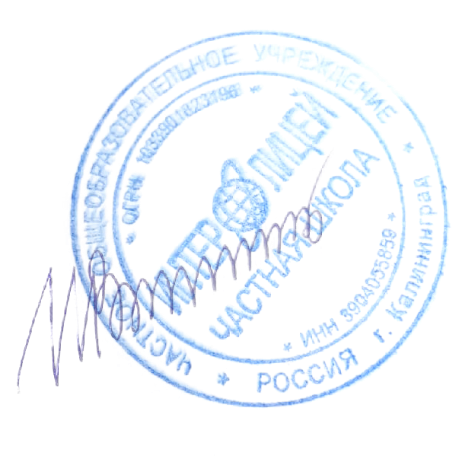 Утверждена на заседании педагогического совета, протокол № 1 от 28.08.2020 годаПояснительная запискаРабочая программа учебного предмета «Иностранный язык (английский)» уровня основного общего образования составлена на основе следующих документов:- Авторская программа к УМК О.В.Афанасьевой, И.В.Михеевой «Новый курс английского языка для российских школ». Английский язык. 1 – 5-й годы обучения. 5- 9 кл.: учебная программа по английскому языку для общеобразовательных учреждений/О. В. Афанасьева, И. В. Михеева М.: Дрофа, 2009;- Федеральный государственный образовательный стандарт основного общего образования, утвержденный приказом Минобрнауки Российской Федерации от 17.12.2010 г. № 1897 (с изменениями).Данный предмет входит в общеобразовательную область «Иностранный язык». Язык является важнейшим средством общения, без которого невозможно существование и развитие человеческого общества. Учебный предмет «Иностранный язык» является средством познания языка, родной культуры, а это, в свою очередь, предопределяет цель обучения английскому языку как одному из языков международного общения.Иностранный язык как учебный предмет характеризуется: - Межпредметностью (содержанием речи на иностранном языке могут быть сведения из разных областей знания, например, литературы, искусства, истории, географии, математики и др.) - Многоуровневостью (с одной стороны необходимо овладение различными языковыми средствами, соотносящимися с аспектами языка: лексическим, грамматическим, с другой – умениями в четырёх видах речевой деятельности). - Полифункциональностью (может выступать как цель обучения и как средство приобретения сведений в самых различных областях знания).                            Основная цель изучения иностранных языков в школе — формирование у школьников иноязычной коммуникативной компетенции, т. е. способности и готовности осуществлять иноязычное межличностное и межкультурное общение с носителями языка.            Изучение английского языка на ступени основного общего образования направлено на развитие иноязычной коммуникативной компетенции в совокупности ее составляющих – речевой, языковой, социокультурной, компенсаторной, учебно-познавательной:- речевая компетенция – развитие коммуникативных умений в четырех основных видах речевой деятельности (говорении, аудировании, чтении, письме);- языковая компетенция – овладение новыми языковыми средствами (фонетическими, орфографическими, лексическими, грамматическими) в соответствии c темами, сферами и ситуациями общения, отобранными для основной школы; освоение знаний о языковых явлениях изучаемого языка, разных способах выражения мысли в родном и изучаемом языке;- социокультурная компетенция – приобщение учащихся к культуре, традициям и реалиям стран,  говорящих на английском языке в рамках более широкого спектра тем, сфер и ситуаций общения, отвечающих опыту, интересам учащихся основной школы, соответствующих их психологическим особенностям; развивается их способность и готовность использовать английский язык в реальном общении; формируется умение представлять свою собственную страну, ее культуру в условиях межкультурного общения посредством ознакомления учащихся с соответствующим страноведческим, культуроведческим и социолингвистическим материалом, широко представленным в учебном курсе;- компенсаторная компетенция – развитие умения в процессе общения выходить из затруднительного положения в условиях дефицита языковых средств при получении и передаче информации за счет перифраза, использования синонимов, жестов и т. д.; - учебно-познавательная компетенция – развитие  умения самостоятельного изучения английского языка доступными ученикам способами (в процессе выполнения проектов, через Интернет, с помощью справочников и т. п.),  дальнейшее развитие общих и специальных учебных умений (пользоваться словарями, интерпретировать информацию текста и др.), умение пользоваться современными информационными технологиями, опираясь на владение английским языком; ознакомление с доступными учащимся способами и приемами самостоятельного изучения языков и культур, в том числе с использованием новых информационных технологий;- развитие и воспитание у школьников понимания важности изучения иностранного языка в современном мире и потребности пользоваться им как средством общения, познания, самореализации и социальной адаптации; воспитание качеств гражданина, патриота; развитие национального самосознания, стремления к взаимопониманию между людьми разных сообществ, толерантного отношения к проявлениям иной культуры.Задачи изучения предмета «Иностранный язык (английский)»:                                                                                                                                            Формировать целостное представление о мире, основанного на приобретенных знаниях, умениях, навыках и способах деятельности.Направить материал курса на типичные явления культуры.Учить выделять общее и специфичное.Развивать понимание и доброе отношение к стране, её людям, традициям.Развивать навыки аудирования, говорения, чтения аутентичных текстов с общим охватом содержания, с детальным пониманием, с пониманием особой информации; письма.Развивать умения сравнивать, высказывать собственное мнение.Ознакомить учащихся с основами грамматики, дать представления о некоторых отступлениях от правил, научить видеть различия.Помочь школьникам усвоить единство теории и практики в процессе познания.Развивать творческие способности у школьников, осознанные мотивы учения. Обоснование отбора содержания       Сегодня происходит переосмысление и переоценка учебного предмета «Английский язык», усиливается его значимость. Федеральный компонент государственного стандарта общего образования предполагает изучение иностранных языков на всех трех ступенях общего образования (начальное, основное и полное общее образование на базовом и профильном уровнях), что нашло отражение в федеральном базисном учебном плане по иностранным языкам.  Государственный образовательный стандарт ориентирует на формирование коммуникативной компетенции, т. е. способности и готовности осуществлять межличностное и межкультурное общение.       Варианты рабочих программ конкретизируют формирование коммуникативных умений учащихся в четырех видах речевой деятельности (говорении, чтении, аудировании, письме) в соответствии со сферой, темой и ситуацией общения, особенностями языковых средств (фонетических, лексических и грамматических), общеучебных умений (извлекать необходимую информацию, составлять сообщение по образцу, пользоваться двуязычным словарем, передавать содержание информации, участвовать в проектной деятельности). Важным является приобретение опыта творческой деятельности, опыта проектно-исследовательской работы с использованием изучаемого языка.         Данная программа конкретизирует содержание предметных тем образовательного стандарта, дает распределение учебных часов по темам курса и рекомендует последовательность изучения тем и языкового материала с учетом логики учебного процесса, возрастных особенностей обучающихся, связи данной дисциплины с другими школьными предметами.     Настоящая программа адресована общеобразовательным школам, в которых обучение английскому языку начинается с 5 класса. Она отвечает требованиям государственного стандарта, базового учебного плана общеобразовательных учреждений РФ, учитывает основные требования, предъявляемые к современным УМК по иностранным языкам, и соотносится с действующей примерной программой обучения английскому языку в общеобразовательной школе.Место учебного предмета в учебном плане.     Согласно учебному плану, отводится 105 часов для обязательного изучения иностранного языка в 7 классе (3 часа в неделю, из них 2 часа из обязательной части учебного плана и 1 час – из части, формируемой участниками образовательных отношений, 35 учебных недель)Планируемые результаты изучения учебного предмета«Иностранный язык (английский)»    Личностные результаты1. Российская гражданская идентичность (патриотизм, уважение к Отечеству, к прошлому и настоящему многонационального народа России,  чувство ответственности и долга перед Родиной, идентификация себя в качестве гражданина России, субъективная значимость использования русского языка и языков народов России, осознание и ощущение личностной сопричастности судьбе российского народа). Осознание этнической принадлежности, знание истории, языка, культуры своего народа, своего края, основ культурного наследия народов России и человечества (идентичность человека с российской многонациональной культурой, сопричастность истории народов и государств, находившихся на территории современной России); интериоризация гуманистических, демократических и традиционных ценностей многонационального российского общества. Осознанное, уважительное и доброжелательное отношение к истории, культуре, религии, традициям, языкам, ценностям народов России и народов мира.2. Готовность и способность учащихся к саморазвитию и самообразованию на основе мотивации к обучению и познанию; готовность и способность осознанному выбору и построению дальнейшей индивидуальной траектории образования на базе ориентировки в мире профессий и профессиональных предпочтений, с учетом устойчивых познавательных интересов.3. Развитое моральное сознание и компетентность в решении моральных проблем на основе личностного выбора, формирование нравственных чувств и нравственного поведения, осознанного и ответственного отношения к собственным поступкам (способность к нравственному самосовершенствованию; веротерпимость, уважительное отношение к религиозным чувствам, взглядам людей или их отсутствию; знание основных норм морали, нравственных, духовных идеалов, хранимых в культурных традициях народов России, готовность на их основе к сознательному самоограничению в поступках, поведении, расточительном потребительстве; сформированность представлений об основах светской этики, культуры традиционных религий, их роли в развитии культуры и истории России и человечества, в становлении гражданского общества и российской государственности; понимание значения нравственности, веры и религии в жизни человека, семьи и общества). Сформированность ответственного отношения к учению; уважительного отношения к труду, наличие опыта участия в социально значимом труде. Осознание значения семьи в жизни человека и общества, принятие ценности семейной жизни, уважительное и заботливое отношение к членам своей семьи.4. Сформированность целостного мировоззрения, соответствующего современному уровню развития науки и общественной практики, учитывающего социальное, культурное, языковое, духовное многообразие современного мира.5. Осознанное, уважительное и доброжелательное отношение к другому человеку, его мнению, мировоззрению, культуре, языку, вере, гражданской позиции. Готовность и способность вести диалог с другими людьми и достигать в нем взаимопонимания (идентификация себя как полноправного субъекта общения, готовность к конструированию образа партнера по диалогу, готовность к конструированию образа допустимых способов диалога, готовность к конструированию процесса диалога как конвенционирования интересов, процедур, готовность и способность к ведению переговоров). 6. Освоенность социальных норм, правил поведения, ролей и форм социальной жизни в группах и сообществах. Участие в школьном самоуправлении и общественной жизни в пределах возрастных компетенций с учетом региональных, этнокультурных, социальных и экономических особенностей (формирование готовности к участию в процессе упорядочения социальных связей и отношений, в которые включены и которые формируют сами учащиеся; включенность в непосредственное гражданское участие, готовность участвовать в жизнедеятельности подросткового общественного объединения, продуктивно взаимодействующего с социальной средой и социальными институтами; идентификация себя в качестве субъекта социальных преобразований, освоение компетентностей в сфере организаторской деятельности; интериоризация ценностей созидательного отношения к окружающей действительности, ценностей социального творчества, ценности продуктивной организации совместной деятельности, самореализации в группе и организации, ценности «другого» как равноправного партнера, формирование компетенций анализа, проектирования, организации деятельности, рефлексии изменений, способов взаимовыгодного сотрудничества, способов реализации собственного лидерского потенциала).7. Сформированность ценности здорового и безопасного образа жизни; интериоризация правил индивидуального и коллективного безопасного поведения в чрезвычайных ситуациях, угрожающих жизни и здоровью людей, правил поведения на транспорте и на дорогах.8. Развитость эстетического сознания через освоение художественного наследия народов России и мира, творческой деятельности эстетического характера (способность понимать художественные произведения, отражающие разные этнокультурные традиции; сформированность основ художественной культуры учащихся как части их общей духовной культуры, как особого способа познания жизни и средства организации общения; эстетическое, эмоционально-ценностное видение окружающего мира; способность к эмоционально-ценностному освоению мира, самовыражению и ориентации в художественном и нравственном пространстве культуры; уважение к истории культуры своего Отечества, выраженной в том числе в понимании красоты человека; потребность в общении с художественными произведениями, сформированность активного отношения к традициям художественной культуры как смысловой, эстетической и личностно-значимой ценности).9. Сформированность основ экологической культуры, соответствующей современному уровню экологического мышления, наличие опыта экологически ориентированной рефлексивно-оценочной и практической деятельности в жизненных ситуациях (готовность к исследованию природы, к занятиям сельскохозяйственным трудом, к художественно-эстетическому отражению природы, к занятиям туризмом, в том числе экотуризмом, к осуществлению природоохранной деятельности).    Метапредметные результаты    Метапредметные результаты включают освоенные учащимися межпредметные понятия и универсальные учебные действия (регулятивные, познавательные, коммуникативные).     Межпредметные понятияУсловием формирования межпредметных понятий,  таких, как система, факт, закономерность, феномен, анализ, синтез является овладение обучающимися основами читательской компетенции, приобретение навыков работы с информацией, участие  в проектной деятельности. В основной школе на всех предметах будет продолжена работа по формированию и развитию основ читательской компетенции. Учащиеся овладеют чтением как средством осуществления своих дальнейших планов: продолжения образования и самообразования, осознанного планирования своего актуального и перспективного круга чтения, в том числе досугового, подготовки к трудовой и социальной деятельности. У выпускников будет сформирована потребность в систематическом чтении как средстве познания мира и себя в этом мире, гармонизации отношений человека и общества, создании образа «потребного будущего».При изучении учебных предметов учащиеся усовершенствуют приобретенные на первом уровне навыки работы с информацией и пополнят их. Они смогут работать с текстами, преобразовывать и интерпретировать содержащуюся в них информацию, в том числе:• систематизировать, сопоставлять, анализировать, обобщать и интерпретировать информацию, содержащуюся в готовых информационных объектах;• выделять главную и избыточную информацию, выполнять смысловое свертывание выделенных фактов, мыслей; представлять информацию в сжатой словесной форме (в виде плана или тезисов) и в наглядно-символической форме (в виде таблиц, графических схем и диаграмм, карт понятий — концептуальных диаграмм, опорных конспектов);• заполнять и дополнять таблицы, схемы, диаграммы, тексты.В ходе изучения всех учебных предметов учащиеся приобретут опыт проектной деятельности как особой формы учебной работы, способствующей воспитанию самостоятельности, инициативности, ответственности, повышению мотивации и эффективности учебной деятельности; в ходе реализации исходного замысла на практическом уровне овладеют умением выбирать адекватные стоящей задаче средства, принимать решения, в том числе и в ситуациях неопределенности. Они получат возможность развить способность к разработке нескольких вариантов решений, к поиску нестандартных решений, поиску и осуществлению наиболее приемлемого решения.Перечень ключевых межпредметных понятий определяется в ходе разработки основной образовательной программы основного общего образования образовательной организации в зависимости от материально-технического оснащения, кадрового потенциала, используемых методов работы и образовательных технологий.В соответствии ФГОС ООО выделяются три группы универсальных учебных действий: регулятивные, познавательные, коммуникативные.    Регулятивные УУДУмение самостоятельно определять цели обучения, ставить и формулировать новые задачи в учебе и познавательной деятельности, развивать мотивы и интересы своей познавательной деятельности. Учащийся сможет:анализировать существующие и планировать будущие образовательные результаты;идентифицировать собственные проблемы и определять главную проблему;выдвигать версии решения проблемы, формулировать гипотезы, предвосхищать конечный результат;ставить цель деятельности на основе определенной проблемы и существующих возможностей;формулировать учебные задачи как шаги достижения поставленной цели деятельности;обосновывать целевые ориентиры и приоритеты ссылками на ценности, указывая и обосновывая логическую последовательность шагов.Умение самостоятельно планировать пути достижения целей, в том числе альтернативные, осознанно выбирать наиболее эффективные способы решения учебных и познавательных задач. Учащийся сможет:определять необходимые действие (я) в соответствии с учебной и познавательной задачей и составлять алгоритм их выполнения;обосновывать и осуществлять выбор наиболее эффективных способов решения учебных и познавательных задач;определять/находить, в том числе из предложенных вариантов, условия для выполнения учебной и познавательной задачи;выстраивать жизненные планы на краткосрочное будущее (заявлять целевые ориентиры, ставить адекватные им задачи и предлагать действия, указывая и обосновывая логическую последовательность шагов);выбирать из предложенных вариантов и самостоятельно искать средства/ресурсы для решения задачи/достижения цели;составлять план решения проблемы (выполнения проекта, проведения исследования);определять потенциальные затруднения при решении учебной и познавательной задачи и находить средства для их устранения;описывать свой опыт, оформляя его для передачи другим людям в виде технологии решения практических задач определенного класса;планировать и корректировать свою индивидуальную образовательную траекторию.Умение соотносить свои действия с планируемыми результатами, осуществлять контроль своей деятельности в процессе достижения результата, определять способы действий в рамках предложенных условий и требований, корректировать свои действия в соответствии с изменяющейся ситуацией. Учащийся сможет:определять совместно с педагогом и сверстниками критерии планируемых результатов и критерии оценки своей учебной деятельности;систематизировать (в том числе выбирать приоритетные) критерии планируемых результатов и оценки своей деятельности;отбирать инструменты для оценивания своей деятельности, осуществлять самоконтроль своей деятельности в рамках предложенных условий и требований;оценивать свою деятельность, аргументируя причины достижения или отсутствия планируемого результата;находить достаточные средства для выполнения учебных действий в изменяющейся ситуации и/или при отсутствии планируемого результата;работая по своему плану, вносить коррективы в текущую деятельность на основе анализа изменений ситуации для получения запланированных характеристик продукта/результата;устанавливать связь между полученными характеристиками продукта и характеристиками процесса деятельности и по завершении деятельности предлагать изменение характеристик процесса для получения улучшенных характеристик продукта;сверять свои действия с целью и, при необходимости, исправлять ошибки самостоятельно.Умение оценивать правильность выполнения учебной задачи, собственные возможности ее решения. Учащийся сможет:определять критерии правильности (корректности) выполнения учебной задачи;анализировать и обосновывать применение соответствующего инструментария для выполнения учебной задачи;свободно пользоваться выработанными критериями оценки и самооценки, исходя из цели и имеющихся средств, различая результат и способы действий;оценивать продукт своей деятельности по заданным и/или самостоятельно определенным критериям в соответствии с целью деятельности;обосновывать достижимость цели выбранным способом на основе оценки своих внутренних ресурсов и доступных внешних ресурсов;фиксировать и анализировать динамику собственных образовательных результатов.Владение основами самоконтроля, самооценки, принятия решений и осуществления осознанного выбора в учебной и познавательной. Учащийся сможет:наблюдать и анализировать собственную учебную и познавательную деятельность и деятельность других обучающихся в процессе взаимопроверки;соотносить реальные и планируемые результаты индивидуальной образовательной деятельности и делать выводы;принимать решение в учебной ситуации и нести за него ответственность;самостоятельно определять причины своего успеха или неуспеха и находить способы выхода из ситуации неуспеха;ретроспективно определять, какие действия по решению учебной задачи или параметры этих действий привели к получению имеющегося продукта учебной деятельности;демонстрировать приемы регуляции психофизиологических/ эмоциональных состояний для достижения эффекта успокоения (устранения эмоциональной напряженности), эффекта восстановления (ослабления проявлений утомления), эффекта активизации (повышения психофизиологической реактивности).    Познавательные УУДУмение определять понятия, создавать обобщения, устанавливать аналогии, классифицировать, самостоятельно выбирать основания и критерии для классификации, устанавливать причинно-следственные связи, строить логическое рассуждение, умозаключение (индуктивное, дедуктивное, по аналогии) и делать выводы. Учащийся сможет:подбирать слова, соподчиненные ключевому слову, определяющие его признаки и свойства;выстраивать логическую цепочку, состоящую из ключевого слова и соподчиненных ему слов;выделять общий признак двух или нескольких предметов или явлений и объяснять их сходство;объединять предметы и явления в группы по определенным признакам, сравнивать, классифицировать и обобщать факты и явления;выделять явление из общего ряда других явлений;определять обстоятельства, которые предшествовали возникновению связи между явлениями, из этих обстоятельств выделять определяющие, способные быть причиной данного явления, выявлять причины и следствия явлений;строить рассуждение от общих закономерностей к частным явлениям и от частных явлений к общим закономерностям;строить рассуждение на основе сравнения предметов и явлений, выделяя при этом общие признаки;излагать полученную информацию, интерпретируя ее в контексте решаемой задачи;самостоятельно указывать на информацию, нуждающуюся в проверке, предлагать и применять способ проверки достоверности информации;вербализовать эмоциональное впечатление, оказанное на него источником;объяснять явления, процессы, связи и отношения, выявляемые в ходе познавательной и исследовательской деятельности (приводить объяснение с изменением формы представления; объяснять, детализируя или обобщая; объяснять с заданной точки зрения);выявлять и называть причины события, явления, в том числе возможные / наиболее вероятные причины, возможные последствия заданной причины, самостоятельно осуществляя причинно-следственный анализ;делать вывод на основе критического анализа разных точек зрения, подтверждать вывод собственной аргументацией или самостоятельно полученными данными.Умение создавать, применять и преобразовывать знаки и символы, модели и схемы для решения учебных и познавательных задач. Учащийся сможет:обозначать символом и знаком предмет и/или явление;определять логические связи между предметами и/или явлениями, обозначать данные логические связи с помощью знаков в схеме;создавать абстрактный или реальный образ предмета и/или явления;строить модель/схему на основе условий задачи и/или способа ее решения;создавать вербальные, вещественные и информационные модели с выделением существенных характеристик объекта для определения способа решения задачи в соответствии с ситуацией;преобразовывать модели с целью выявления общих законов, определяющих данную предметную область;переводить сложную по составу (многоаспектную) информацию из графического или формализованного (символьного) представления в текстовое, и наоборот;строить схему, алгоритм действия, исправлять или восстанавливать неизвестный ранее алгоритм на основе имеющегося знания об объекте, к которому применяется алгоритм;строить доказательство: прямое, косвенное, от противного;анализировать/рефлексировать опыт разработки и реализации учебного проекта, исследования (теоретического, эмпирического) на основе предложенной проблемной ситуации, поставленной цели и/или заданных критериев оценки продукта/результата.Смысловое чтение. Учащийся сможет:находить в тексте требуемую информацию (в соответствии с целями своей деятельности);ориентироваться в содержании текста, понимать целостный смысл текста, структурировать текст;устанавливать взаимосвязь описанных в тексте событий, явлений, процессов;резюмировать главную идею текста;преобразовывать текст, «переводя» его в другую модальность, интерпретировать текст (художественный и нехудожественный – учебный, научно-популярный, информационный, текст non-fiction);критически оценивать содержание и форму текста.Формирование и развитие экологического мышления, умение применять его в познавательной, коммуникативной, социальной практике и профессиональной ориентации. Обучающийся сможет:определять свое отношение к природной среде;анализировать влияние экологических факторов на среду обитания живых организмов;проводить причинный и вероятностный анализ экологических ситуаций;прогнозировать изменения ситуации при смене действия одного фактора на действие другого фактора;распространять экологические знания и участвовать в практических делах по защите окружающей среды;выражать свое отношение к природе через рисунки, сочинения, модели, проектные работы.10. Развитие мотивации к овладению культурой активного использования словарей и других поисковых систем. Учащийся сможет:определять необходимые ключевые поисковые слова и запросы;осуществлять взаимодействие с электронными поисковыми системами, словарями;  формировать множественную выборку из поисковых источников для объективизации результатов поиска; соотносить полученные результаты поиска со своей деятельностью.    Коммуникативные УУДУмение организовывать учебное сотрудничество и совместную деятельность с учителем и сверстниками; работать индивидуально и в группе: находить общее решение и разрешать конфликты на основе согласования позиций и учета интересов; формулировать, аргументировать и отстаивать свое мнение. Учащийся сможет:определять возможные роли в совместной деятельности;играть определенную роль в совместной деятельности;принимать позицию собеседника, понимая позицию другого, различать в его речи: мнение (точку зрения), доказательство (аргументы), факты; гипотезы, аксиомы, теории;определять свои действия и действия партнера, которые способствовали или препятствовали продуктивной коммуникации;строить позитивные отношения в процессе учебной и познавательной деятельности;корректно и аргументированно отстаивать свою точку зрения, в дискуссии уметь выдвигать контраргументы, перефразировать свою мысль (владение механизмом эквивалентных замен);критически относиться к собственному мнению, с достоинством признавать ошибочность своего мнения (если оно таково) и корректировать его;предлагать альтернативное решение в конфликтной ситуации;выделять общую точку зрения в дискуссии;договариваться о правилах и вопросах для обсуждения в соответствии с поставленной перед группой задачей;организовывать учебное взаимодействие в группе (определять общие цели, распределять роли, договариваться друг с другом и т. д.);устранять в рамках диалога разрывы в коммуникации, обусловленные непониманием/неприятием со стороны собеседника задачи, формы или содержания диалога.Умение осознанно использовать речевые средства в соответствии с задачей коммуникации для выражения своих чувств, мыслей и потребностей для планирования и регуляции своей деятельности; владение устной и письменной речью, монологической контекстной речью. Учащийся сможет:определять задачу коммуникации и в соответствии с ней отбирать речевые средства;отбирать и использовать речевые средства в процессе коммуникации с другими людьми (диалог в паре, в малой группе и т. д.);представлять в устной или письменной форме развернутый план собственной деятельности;соблюдать нормы публичной речи, регламент в монологе и дискуссии в соответствии с коммуникативной задачей;высказывать и обосновывать мнение (суждение) и запрашивать мнение партнера в рамках диалога;принимать решение в ходе диалога и согласовывать его с собеседником;создавать письменные «клишированные» и оригинальные тексты с использованием необходимых речевых средств;использовать вербальные средства (средства логической связи) для выделения смысловых блоков своего выступления;использовать невербальные средства или наглядные материалы, подготовленные/отобранные под руководством учителя;делать оценочный вывод о достижении цели коммуникации непосредственно после завершения коммуникативного контакта и обосновывать его.Формирование и развитие компетентности в области использования информационно-коммуникационных технологий (далее – ИКТ). Учащийся сможет:целенаправленно искать и использовать информационные ресурсы, необходимые для решения учебных и практических задач с помощью средств ИКТ;выбирать, строить и использовать адекватную информационную модель для передачи своих мыслей средствами естественных и формальных языков в соответствии с условиями коммуникации;выделять информационный аспект задачи, оперировать данными, использовать модель решения задачи;использовать компьютерные технологии (включая выбор адекватных задаче инструментальных программно-аппаратных средств и сервисов) для решения информационных и коммуникационных учебных задач, в том числе: вычисление, написание писем, сочинений, докладов, рефератов, создание презентаций и др.;использовать информацию с учетом этических и правовых норм;создавать информационные ресурсы разного типа и для разных аудиторий, соблюдать информационную гигиену и правила информационной безопасности. Предметные результаты Коммуникативные уменияГоворение. Диалогическая речьВыпускник научится:вести диалог (диалог этикетного характера, диалог–расспрос, диалог побуждение к действию; комбинированный диалог) в стандартных ситуациях неофициального общения в рамках освоенной тематики, соблюдая нормы речевого этикета, принятые в стране изучаемого языка. Выпускник получит возможность научиться:вести диалог-обмен мнениями; брать и давать интервью;вести диалог-расспрос на основе нелинейного текста (таблицы, диаграммы и т. д.).Говорение. Монологическая речьВыпускник научится:строить связное монологическое высказывание с опорой на зрительную наглядность и/или вербальные опоры (ключевые слова, план, вопросы) в рамках освоенной тематики;описывать события с опорой на зрительную наглядность и/или вербальную опору (ключевые слова, план, вопросы); давать краткую характеристику реальных людей и литературных персонажей; передавать основное содержание прочитанного текста с опорой или без опоры на текст, ключевые слова/ план/ вопросы;описывать картинку/ фото с опорой или без опоры на ключевые слова/ план/ вопросы.Выпускник получит возможность научиться: делать сообщение на заданную тему на основе прочитанного; комментировать факты из прочитанного/ прослушанного текста, выражать и аргументировать свое отношение к прочитанному/ прослушанному; кратко высказываться без предварительной подготовки на заданную тему в соответствии с предложенной ситуацией общения;кратко высказываться с опорой на нелинейный текст (таблицы, диаграммы, расписание и т. п.);кратко излагать результаты выполненной проектной работы.АудированиеВыпускник научится: воспринимать на слух и понимать основное содержание несложных аутентичных текстов, содержащих некоторое количество неизученных языковых явлений; воспринимать на слух и понимать нужную/интересующую/ запрашиваемую информацию в аутентичных текстах, содержащих как изученные языковые явления, так и некоторое количество неизученных языковых явлений.Выпускник получит возможность научиться:выделять основную тему в воспринимаемом на слух тексте;использовать контекстуальную или языковую догадку при восприятии на слух текстов, содержащих незнакомые слова.Чтение Выпускник научится: читать и понимать основное содержание несложных аутентичных текстов, содержащие отдельные неизученные языковые явления;читать и находить в несложных аутентичных текстах, содержащих отдельные неизученные языковые явления, нужную/интересующую/ запрашиваемую информацию, представленную в явном и в неявном виде;читать и полностью понимать несложные аутентичные тексты, построенные на изученном языковом материале; выразительно читать вслух небольшие построенные на изученном языковом материале аутентичные тексты, демонстрируя понимание прочитанного.Выпускник получит возможность научиться:устанавливать причинно-следственную взаимосвязь фактов и событий, изложенных в несложном аутентичном тексте;восстанавливать текст из разрозненных абзацев или путем добавления выпущенных фрагментов.Письменная речь Выпускник научится: заполнять анкеты и формуляры, сообщая о себе основные сведения (имя, фамилия, пол, возраст, гражданство, национальность, адрес и т. д.);писать короткие поздравления с днем рождения и другими праздниками, с употреблением формул речевого этикета, принятых в стране изучаемого языка, выражать пожелания (объемом 30–40 слов, включая адрес);писать личное письмо в ответ на письмо-стимул с употреблением формул речевого этикета, принятых в стране изучаемого языка: сообщать краткие сведения о себе и запрашивать аналогичную информацию о друге по переписке; выражать благодарность, извинения, просьбу; давать совет и т. д. (объемом 100–120 слов, включая адрес);писать небольшие письменные высказывания с опорой на образец/ план.Выпускник получит возможность научиться:делать краткие выписки из текста с целью их использования в собственных устных высказываниях;писать электронное письмо (e-mail) зарубежному другу в ответ на электронное письмо-стимул;составлять план/ тезисы устного или письменного сообщения; кратко излагать в письменном виде результаты проектной деятельности;писать небольшое письменное высказывание с опорой на нелинейный текст (таблицы, диаграммы и т. п.).Языковые навыки и средства оперирования имиОрфография и пунктуацияВыпускник научится:правильно писать изученные слова;правильно ставить знаки препинания в конце предложения: точку в конце повествовательного предложения, вопросительный знак в конце вопросительного предложения, восклицательный знак в конце восклицательного предложения;расставлять в личном письме знаки препинания, диктуемые его форматом, в соответствии с нормами, принятыми в стране изучаемого языка.Выпускник получит возможность научиться:сравнивать и анализировать буквосочетания английского языка и их транскрипцию.Фонетическая сторона речиВыпускник научится:различать на слух и адекватно, без фонематических ошибок, ведущих к сбою коммуникации, произносить слова изучаемого иностранного языка;соблюдать правильное ударение в изученных словах;различать коммуникативные типы предложений по их интонации;членить предложение на смысловые группы;адекватно, без ошибок, ведущих к сбою коммуникации, произносить фразы с точки зрения их ритмико-интонационных особенностей (побудительное предложение; общий, специальный, альтернативный и разделительный вопросы), в том числе, соблюдая правило отсутствия фразового ударения на служебных словах.Выпускник получит возможность научиться:выражать модальные значения, чувства и эмоции с помощью интонации;различать британские и американские варианты английского языка в прослушанных высказываниях.Лексическая сторона речиВыпускник научится:узнавать в письменном и звучащем тексте изученные лексические единицы (слова, словосочетания, реплики-клише речевого этикета), в том числе многозначные в пределах тематики основной школы;употреблять в устной и письменной речи в их основном значении изученные лексические единицы (слова, словосочетания, реплики-клише речевого этикета), в том числе многозначные, в пределах тематики основной школы в соответствии с решаемой коммуникативной задачей;соблюдать существующие в английском языке нормы лексической сочетаемости;распознавать и образовывать родственные слова с использованием словосложения и конверсии в пределах тематики основной школы в соответствии с решаемой коммуникативной задачей;распознавать и образовывать родственные слова с использованием аффиксации в пределах тематики основной школы в соответствии с решаемой коммуникативной задачей: глаголы при помощи аффиксов dis-, mis-, re-, -ize/-ise; имена существительные при помощи суффиксов -or/ -er, -ist , -sion/-tion, -nce/-ence, -ment, -ity , -ness, -ship, -ing; имена прилагательные при помощи аффиксов inter-; -y, -ly, -ful , -al , -ic, -ian/an, -ing; -ous, -able/ible, -less, -ive;наречия при помощи суффикса -ly;имена существительные, имена прилагательные, наречия при помощи отрицательных префиксов un-, im-/in-;числительные при помощи суффиксов -teen, -ty; -th.Выпускник получит возможность научиться:распознавать и употреблять в речи в нескольких значениях многозначные слова, изученные в пределах тематики основной школы;знать различия между явлениями синонимии и антонимии; употреблять в речи изученные синонимы и антонимы адекватно ситуации общения;распознавать и употреблять в речи наиболее распространенные фразовые глаголы;распознавать принадлежность слов к частям речи по аффиксам;распознавать и употреблять в речи различные средства связи в тексте для обеспечения его целостности (firstly, to begin with, however, as for me, finally, at last, etc.);использовать языковую догадку в процессе чтения и аудирования (догадываться о значении незнакомых слов по контексту, по сходству с русским/ родным языком, по словообразовательным элементам.Грамматическая сторона речиВыпускник научится:оперировать в процессе устного и письменного общения основными синтаксическими конструкциями и морфологическими формами в соответствии с коммуникативной задачей в коммуникативно-значимом контексте:распознавать и употреблять в речи различные коммуникативные типы предложений: повествовательные (в утвердительной и отрицательной форме) вопросительные (общий, специальный, альтернативный и разделительный вопросы), побудительные (в утвердительной и отрицательной форме) и восклицательные;распознавать и употреблять в речи распространенные и нераспространенные простые предложения, в том числе с несколькими обстоятельствами, следующими в определенном порядке;распознавать и употреблять в речи предложения с начальным It;распознавать и употреблять в речи предложения с начальным There + to be;распознавать и употреблять в речи сложносочиненные предложения с сочинительными союзами and, but, or;распознавать и употреблять в речи сложноподчиненные предложения с союзами и союзными словами because, if, that, who, which, what, when, where, how, why;использовать косвенную речь в утвердительных и вопросительных предложениях в настоящем и прошедшем времени;распознавать и употреблять в речи условные предложения реального характера (Conditional I – If I see Jim, I’ll invite him to our school party) и нереального характера (Conditional II – If I were you, I would start learning French);распознавать и употреблять в речи имена существительные в единственном числе и во множественном числе, образованные по правилу, и исключения;распознавать и употреблять в речи существительные с определенным/ неопределенным/нулевым артиклем;распознавать и употреблять в речи местоимения: личные (в именительном и объектном падежах, в абсолютной форме), притяжательные, возвратные, указательные, неопределенные и их производные, относительные, вопросительные;распознавать и употреблять в речи имена прилагательные в положительной, сравнительной и превосходной степенях, образованные по правилу, и исключения;распознавать и употреблять в речи наречия времени и образа действия и слова, выражающие количество (many/much, few/a few, little/a little); наречия в положительной, сравнительной и превосходной степенях, образованные по правилу и исключения;распознавать и употреблять в речи количественные и порядковые числительные;распознавать и употреблять в речи глаголы в наиболее употребительных временных формах действительного залога: Present Simple, Future Simple и Past Simple, Present и Past Continuous, Present Perfect;распознавать и употреблять в речи различные грамматические средства для выражения будущего времени: Simple Future, to be going to, Present Continuous;распознавать и употреблять в речи модальные глаголы и их эквиваленты (may, can, could, be able to, must, have to, should);распознавать и употреблять в речи глаголы в следующих формах страдательного залога: Present Simple Passive, Past Simple Passive;распознавать и употреблять в речи предлоги места, времени, направления; предлоги, употребляемые при глаголах в страдательном залоге.Выпускник получит возможность научиться:распознавать сложноподчиненные предложения с придаточными: времени с союзом since; цели с союзом so that; условия с союзом unless; определительными с союзами who, which, that;распознавать и употреблять в речи сложноподчиненные предложения с союзами whoever, whatever, however, whenever;распознавать и употреблять в речи предложения с конструкциями as … as; not so … as; either … or; neither … nor;распознавать и употреблять в речи предложения с конструкцией I wish;распознавать и употреблять в речи конструкции с глаголами на -ing: to love/hate doing something; Stop talking;распознавать и употреблять в речи конструкции It takes me …to do something; to look / feel / be happy;распознавать и употреблять в речи определения, выраженные прилагательными, в правильном порядке их следования;распознавать и употреблять в речи глаголы во временных формах действительного залога: Past Perfect, Present Perfect Continuous, Future-in-the-Past;распознавать и употреблять в речи глаголы в формах страдательного залога Future Simple Passive, Present Perfect Passive;распознавать и употреблять в речи модальные глаголы need, shall, might, would;распознавать по формальным признакам и понимать значение неличных форм глагола (инфинитива, герундия, причастия I и II, отглагольного существительного) без различения их функций и употреблять их в речи;распознавать и употреблять в речи словосочетания «Причастие I+существительное» (a playing child) и «Причастие II+существительное» (a written poem).Социокультурные знания и уменияВыпускник научится:употреблять в устной и письменной речи в ситуациях формального и неформального общения основные нормы речевого этикета, принятые в странах изучаемого языка;представлять родную страну и культуру на английском языке;понимать социокультурные реалии при чтении и аудировании в рамках изученного материала.Выпускник получит возможность научиться:использовать социокультурные реалии при создании устных и письменных высказываний;находить сходство и различие в традициях родной страны и страны/стран изучаемого языка.Компенсаторные уменияВыпускник научится:выходить из положения при дефиците языковых средств: использовать переспрос при говорении.Выпускник получит возможность научиться:использовать перифраз, синонимические и антонимические средства при говорении;пользоваться языковой и контекстуальной догадкой при аудировании и чтении.Предметные результаты    освоения учащимися 7  класса программы по английскому языку                                                                                                                                                                                                                           Коммуникативные умения в основных видах речевой деятельностиРечевая компетенция                                                                                                                                                                                                    Говорение                                                                                                                                                                                                                     Диалогическая речь                                                                                                                                                                                                                                              В 7 – 8 классах продолжается развитие речевых умений диалога  этикетного характера, диалога-расспроса, диалога - побуждения  к действию, начинается овладение умением  диалога - обмена мнениями.     Диалог этикетного характера  – начинать, поддерживать разговор, деликатно выходить из разговора,  заканчивать общение; поздравлять, выражать пожелания и реагировать на них; выражать благодарность, вежливо переспрашивать, отказываться, соглашаться.                                                                                                                                                          Объем диалогов – 3 реплики со стороны каждого учащегося.     Диалог-расспрос  –  запрашивать и сообщать фактическую информацию («кто?», «что?», «где?», «когда?», «куда?», «как?»,  «с кем?»,  «почему?»), переходя с позиции спрашивающего на позицию отвечающего; целенаправленно расспрашивать.                                                                                                                                                                                     Объем диалогов – до 4 реплик  с каждой стороны.     Диалог-побуждение к действию – обращаться с просьбой и выражать готовность/отказ ее выполнять; давать совет и принимать/не принимать его; приглашать к действию/взаимодействию и соглашаться/не соглашаться принять в нем участие.                                                                                                                                                                                               Объем диалогов – 3 реплики  с каждой стороны.    Диалог-обмен мнениями – выражать свою точку зрения, выражать согласие/не согласие с мнением собеседника; высказывать одобрение/неодобрение  относительно мнения партнера.  Объем диалогов – 3реплики со стороны каждого участника общения. Монологическая  речь     Высказывания  о фактах и событиях с использованием таких типов речи как  повествование, сообщение, описание; изложение основного содержания прочитанного с опорой на текст; выражение своего мнения в связи с  прочитанным и прослушанным текстом; Сообщения  по результатам проведенной проектной работы. Объем монологического высказывания – 8 - 10 фраз.Аудирование    Владение умениями воспринимать на слух иноязычный текст предусматривает понимание несложных текстов с различной глубиной   проникновения в их содержание (с пониманием основного содержания, с выборочным пониманием и полным пониманием текста). При этом предусматривается овладение следующими умениями:       • понимать тему и факты сообщения;        • вычленять смысловые вехи;       • понимать детали;       • выделять главное, отличать от второстепенного;       • выборочно понимать необходимую информацию в сообщениях прагматического характера с опорой на языковую догадку, контекст.                                                                                                                                                                               Время звучания текстов для аудирования 1 – 1,5 минуты. ЧтениеЧтение и понимание  текстов с различной глубиной  проникновения в их содержание в зависимости от вида чтения: с пониманием основного содержания (ознакомительное чтение), с полным пониманием (изучающее чтение), с выборочным пониманием нужной или интересующей информации (просмотровое чтение).       Независимо от вида чтения возможно использование двуязычного словаря.     Чтение с пониманием основного содержания текста осуществляется на несложных аутентичных материалах с ориентацией на предметное содержание речи для 7 – 8 классов, отражающее особенности культуры Великобритании,  США.                                                                                                                                                                                                     Объем текстов для ознакомительного чтения 400 – 500 слов без учета артиклей.      Предполагается формирование следующих умений:       • понимать тему и основное содержание текста (на уровне фактологической информации);       • выделять смысловые вехи, основную мысль текста;       • вычленять причинно-следственные связи;       • кратко и логично излагать содержание текста;       • оценивать прочитанное, сопоставлять  факты в различных культурах.      Чтение с полным пониманием текста осуществляется на несложных аутентичных материалах, ориентированных на предметное содержание речи на этом этапе. Предполагается овладение следующими умениями:       • полно и точно понимать содержание текста на основе языковой и контекстуальной догадки, словообразовательного анализа, использования словаря;       • кратко излагать содержание прочитанного;       • интерпретировать прочитанное  – выражать свое мнение, соотносить прочитанное  со своим опытом.                                                                                      Объем текстов для чтения с полным пониманием – 250 слов без учета артиклей.       Чтение с выборочным пониманием нужной или интересующей информации предполагает умение просмотреть  текст или несколько коротких текстов и выбрать нужную, интересующую учащихся информацию для дальнейшего использования в процессе общения или расширения знаний по проблеме текста/текстов.                                                                                                                                                         Письменная речь     На данном этапе происходит  совершенствование сформированных навыков письма и дальнейшее развитие следующих умений:       • делать выписки из текста;       • составлять план текста;       • писать поздравления  с праздниками, выражать пожелания (объемом  до 30 слов, включая адрес);       • заполнять анкеты,  бланки, указывая  имя, фамилию, пол, возраст, гражданство, адрес;       • писать личное письмо с опорой  на образец (расспрашивать адресата о его жизни, здоровье, делах, сообщать то же о себе, своей семье, друзьях, событиях в жизни и делах, выражать просьбу и благодарность).Объем личного письма составляет 50  – 60  слов, включая адрес, написанный в соответствии с нормами, принятыми в англоязычных странах. Языковая компетенция                                                                                                                                                                                              Языковые знания и навыки оперирования имиГрафика и орфографияЗнание правил чтения и написания новых слов и навыки их применения на основе изученного лексико-грамматического материала;Фонетическая сторона речиНавыки адекватного с точки зрения принципа аппроксимации произношения и различения на слух всех звуков английского языка, соблюдение ударения в словах и фразах, смысловое ударение. Смысловое деление фразы на синтагмы. Соблюдение правильной интонации в различных типах предложений. Лексическая сторона речи     К концу второго этапа обучения (7 – 8 классы) лексический продуктивный минимум учащихся должен составлять 800 единиц, т.е. еще 400 лексических единиц дополнительно к 400, усвоенным  в 5 – 6 классах, включая устойчивые сочетания и речевые клише. Общий объем лексики, предназначенный для продуктивного  и рецептивного усвоения (при чтении  и аудировании), 1200 лексических единиц.     На втором этапе обучения происходит овладение следующими словообразовательными средствами:      1) аффиксация (суффиксы для образования существительных  -tion, -ance/-ence, -ment, -ist, ism;  суффиксы для образования прилагательных -less,  -ful, -ly; суффикс –ly для образования наречий, а также префикс un- для образования прилагательных и существительных с отрицательным значением (unselfish, unhappiness) и over- со значением «чрезмерный» для образования существительных, глаголов и прилагательных (overpopulation, overeat, overtired);       3) конверсией (образование прилагательных  и глаголов на базе субстантивной основы (chocolate – chocolate cake, supper – to supper.).Дальнейшее усвоение синонимических рядов с акцентом на дифференциальные признаки изучаемых единиц групп, рядов.     Знакомство с лексической стороной американского варианта английского языка в сопоставлении  с британскими аналогами (apartment – flat; fall – autumn).     Знакомство  с прилагательными и глаголами, управляемыми предлогами (to border on, to be afraid of, to be sure of, to be good at etc)/     Различение единиц little/a little и few/a few, а также not many/not much для выражения различного количества.     Использование лексем so, such в качестве интенсификаторов (so beautiful, such a nice song).     Различия в семантике и употреблении единиц another, other(s), the other(s).     Знакомство с речевыми клише для:    - выражения предпочтения (likes & dislikes);                                                         - выражения удивления;    - выражения пожеланий  и поздравлений;    - объяснения, что и как следует делать, инструктирования кого-либо;    - выражения предложения  и соответствующих реакций на них;    - выражения собственного мнения.Грамматическая сторона речи МорфологияИмя существительное:      • исчисляемые и неисчисляемые имена существительные. Переход неисчисляемых имен существительных в разряд исчисляемых с изменением значения субстантивов (glass – a glass; paper – a paper);      • имена существительные, употребляемые только во множественном числе (shorts, jeans, pyjamas, clothes etc);         • имена существительные, употребляемые только в единственном числе (money, news etc);      • особые случаи образования множественного числа существительных:                     а) foot – feet, tooth – teeth, goose – geese, child – children, deer – deer, sheep – sheep, fish – fish;б) имена существительные, оканчивающиеся на  -s, -x, -ch, -sh, -f, y- (bus – buses, box – boxes, wolf – wolves, lady – ladies)$      • употребление артиклей с географическими названиями, названиями языков, наций и отдельных их представителей;       • употребление нулевого артикля перед существительными school, church, hospital, etc  в структурах типа to go to school.Местоимение:      • возвратные местоимения (myself, himself etc);      • абсолютная форма притяжательных местоимений (mine, ours etc);      • отрицательное местоимение no и его эквиваленты not a, not any;      • местоимения any, anybody в значении «любой, всякий»;      • местоимения some, somebody, something в вопросах, по сути являющихся просьбой или предложением.Имя прилагательное:      • степени сравнения прилагательных (односложных и многосложных, включая двусложные, оканчивающиеся на -y, -er, -ow.);      • супплетивные формы образования сравнительной и превосходной степеней сравнения прилагательных (good –better –best, bad – worse – worst);      • сравнение прилагательных в структурах  as .. as; not so/as … as,  а также в конструкциях the more/longer … the more/less.Имя числительное:       • порядковые числительные, в том числе и супплетивные формы (first, second etc);      • количественные числительные для обозначения порядка следования и нумерации объектов/субъектов (Room 4);Наречие:      • наречия времени just, already, never, ever, yet, before, lately etc  и их место в предложении.Глагол:       • временные формы past simple ( вопросы и отрицания); future simple, past progressive, present perfect (durative and resultative), present perfect progressive, past perfect.        • рассмотрение времен present perfect/past simple, past simple/ past progressive, past simple/ past perfect, present perfect/ present perfect progressive, present perfect/ past perfect  в оппозиции друг к другу;      • сопоставление времен present progressive, future simple и оборота to be going to для выражения будущего;      • модальные глаголы may, must, should,  need, и обороты have to, be able to для передачи модальности;       • глаголы, не употребляющиеся в продолженных формах (know, understand, want, have etc);      • инфинитив в функции определения (water to drink, food to eat etc);      • конструкция used to do something для выражения повторяющегося действия в прошлом;      • конструкция Shall I do something? для предложения помощи и получения совета;      • структура have got для выражения обладания  и ее сопоставление с глаголом to have;      • глаголы to look, to seem, to appear, to taste, to sound,  to smell  в качестве связочных глаголов (The music sounds loud.);      • перевод прямой речи в косвенную; согласование времен, если глагол, который вводит прямую речь,  стоит в прошедшем времени; глагольные формы future in the past;      • глагольные формы в present simple passive, past simple passive,  future simple passive;      • глаголы, управляемы предлогами в пассивном залоге (to be laugh at, to be sent for etc);      • глаголы с пассивным инфинитивом (must be operated, can be translated etc );      • различие и употребление глаголов to be и to go  в грамматическом времени present perfect (He has been there. He has gone there). Синтаксис      • Восклицательные предложения (What wonderful weather we are having today! How wonderful the weather is!);                                                                        • побудительные предложения с глаголом let (Let’s do it! Don’t let’s do it! );       • придаточные предложении,  вводимые словами who, what, whom, which, whose, why, how;      • придаточные предложения времени и условия с союзами и вводными словами if, when, before, after, until, as soon as и особенности пунктуации в них;      • использование глагола в present simple в придаточных предложениях времени и условия для передачи будущности, в отличие от изъяснительных придаточных (If they go to Moscow, they will be able to do the sites of the city./I don’t know if they will  go to Moscow.);      • вопросы к подлежащему, а также разделительные вопросы в предложениях изъяснительного наклонения. Социокультурная компетенция     На втором этапе обучения страноведческий материал значительно расширяется и приобретает не только информационный,  но и обучающий характер, так как многие тексты, предназначенные для чтения, содержат в себе страноведческую информацию. Учащиеся знакомятся заново и продолжают знакомство:       • с государственной символикой;       • с достопримечательностями Великобритании и США;       • с праздниками, традициями и обычаями проведения праздников: Рождества, Пасхи, Нового года, Дня святого Валентина, Дня благодарения и т. п. в Великобритании и США;       • с известными людьми и историческими личностями       • с системой школьного и высшего образования;       • с географическими особенностями и государственным устройством США;       • с культурной жизнью стран изучаемого языка, их литературой и кинематографом;       • с любимыми видами спорта;       • с флорой и фауной;       • с английскими народными песнями.     Дальнейшее формирование лингвострановедческой компетенции предполагает:       • знакомство с различным видами национально-маркированной лексики: реалиями, фоновой и коннотативной лексикой и овладение умением сопоставлять культурологический фон соответствующих понятий в родном  и английском языке, выделять общее  и уметь объяснить различия (например, первый этаж – ground floor (BrE), first floor (AmE);          • овладение способами поздравления с различными общенациональными  и личными праздниками;         • овладение способами сделать свою речь более вежливой;       • овладение способами решения  определенных коммуникативных задач в английском языке: выражения предпочтения и неприятия, удивления, инструктирования, выражения предложений, их принятия и непринятия, выражения своей точки зрения, согласия и несогласия с ней.      Социокультурная компетенция учащихся формируется в процессе межкультурного общения, диалога культур, что создает условия для расширения и углубления знаний учащихся о своей культуре в процессе сопоставления и комментирования различий в культурах.Компенсаторная компетенция      На втором этапе продолжается совершенствование  и развитие компенсаторных умений, начатое в 5 – 6 классах. Кроме этого происходит овладение следующими новыми  компенсаторными умениями говорения:          • употреблять синонимы;            • описать предмет, явление;          • обратиться за помощью;          • задать вопрос;          • переспросить.     Особое внимание на данном этапе уделяется формированию компенсаторных умений чтения:        • пользоваться языковой и контекстуальной догадкой (интернациональные слова, словообразовательный анализ, вычленение ключевых слов текста);       • пользоваться подстрочными ссылками, двуязычным словарем.Специальные учебные умения включают в себя способностьсравнивать явления русского и английского языков на уровне отдельных грамматических явлений, слов, словосочетаний и предложений;освоить приемы работы с текстом, пользоваться определенными стратегиями чтения или аудирования в зависимости от поставленной коммуникативной задачи;пользоваться ключевыми словами;вычленять культурные реалии при работе с текстом, сопоставлять их с реалиями родной культуры, выявлять сходства и различия и уметь объяснять эти различия речевому партнеру или человеку, не владеющему иностранным языком;догадываться о значении слов на основе языковой и контекстуальной догадки, словообразовательных моделей;узнавать грамматические явления в тексте на основе дифференцирующих признаков;при необходимости использовать перевод.Учебно-познавательная компетенция      В процессе обучения английскому языку в 7 – 8 классах осуществляется дальнейшее совершенствование сформированных на первом этапе умений и формирование и развитие новых, что обусловлено усложнением  предметного содержания речи, расширением проблематики обсуждаемых вопросов,  что требует от учащихся умения самостоятельно добывать знания  из различных источников. На данном этапе предполагается овладение следующими умениями:       • пользоваться  справочным материалом: двуязычными и толковыми словарями, грамматическими и лингвострановедческими справочниками, схемами и таблицами, мультимедийными средствами, ресурсами Интернета, энциклопедиями и другой справочной литературой;       • выполнять различные виды упражнений из учебника и рабочих тетради;       • выполнять контрольные задания в формате ЕГЭ;       • участвовать в проектной работе, оформлять ее результаты в виде планшета, стенной газеты, иллюстрированного альбома и т. п.;       • научиться работать с информацией (сокращать, расширять, заполнять таблицы); извлекать основную информацию из текста (прослушанного или прочитанного), а также запрашиваемую или нужную информацию; полную и точную информации.      • научиться выполнять проектные задания индивидуально или в составе группы учащихся;В ценностно-ориентационной сфере:представление о языке как средстве выражения чувств, эмоций, основе культуры мышления;достижение взаимопонимания в процессе устного и письменного общения с носителями иностранного языка, установления межличностных и межкультурных контактов в доступных пределах;представление о целостном полиязычном, поликультурном мире, осознание места и роли родного и иностранных языков в этом мире как средства общения, познания, самореализации и социальной адаптации;приобщение к ценностям мировой культуры как через источники информации на иностранном языке (в том числе мультимедийные), так и через непосредственное участие в школьных обменах, туристических поездках, молодежных форумах.В эстетической сфере:владение элементарными средствами выражения чувств и эмоций на иностранном языке;стремление к знакомству с образцами художественного творчества на иностранном языке и средствами иностранного языка;развитие чувства прекрасного в процессе обсуждения современных тенденций в живописи, музыке, литературе.В трудовой и физической сферах:умение рационально планировать свой учебный труд;умение работать в соответствии с намеченным планом;стремление вести здоровый образ жизни.Предметное содержание речи       Моя семья. Взаимоотношения в семье. Конфликтные ситуации и способы их решения.        Мои друзья. Лучший друг/подруга. Внешность и черты характера. Межличностные взаимоотношения с друзьями и в школе.        Свободное время. Досуг и увлечения (музыка, чтение; посещение театра, кинотеатра, музея, выставки). Виды отдыха. Поход по магазинам. Карманные деньги. Молодежная мода.       Здоровый образ жизни. Режим труда и отдыха, занятия спортом, здоровое питание, отказ от вредных привычек.       Спорт. Виды спорта. Спортивные игры. Спортивные соревнования.       Школа. Школьная жизнь. Правила поведения в школе. Изучаемые предметы и отношения к ним. Внеклассные мероприятия. Кружки. Школьная форма. Каникулы. Переписка с зарубежными сверстниками.       Выбор профессии. Мир профессий. Проблема выбора профессии. Роль иностранного языка в планах на будущее.       Путешествия. Путешествия по России и странам изучаемого языка. Транспорт.       Окружающий мирПрирода: растения и животные. Погода. Проблемы экологии. Защита окружающей среды. Жизнь в городе/ в сельской местности.        Средства массовой информацииРоль средств массовой информации в жизни общества. Средства массовой информации: пресса, телевидение, радио, Интернет.        Страны изучаемого языка и родная странаСтраны, столицы, крупные города. Государственные символы. Географическое положение. Климат. Население. Достопримечательности. Культурные особенности: национальные праздники, памятные даты, исторические события, традиции и обычаи. Выдающиеся люди и их вклад в науку и мировую культуру.      Коммуникативные умения       Говорение       Диалогическая речь      Совершенствование диалогической речи в рамках изучаемого предметного содержания речи: умений вести диалоги разного характера - этикетный, диалог-расспрос, диалог – побуждение к действию, диалог-обмен мнениями и комбинированный диалог.      Объем диалога от 3 реплик (5-7 класс) до 4-5 реплик (8-9 класс) со стороны каждого учащегося. Продолжительность диалога – до 2,5–3 минут.       Монологическая речь      Совершенствование умений строить связные высказывания с использованием основных коммуникативных типов речи (повествование, описание, рассуждение (характеристика)), с высказыванием своего мнения и краткой аргументацией с опорой и без опоры на зрительную наглядность, прочитанный/прослушанный текст и/или вербальные опоры (ключевые слова, план, вопросы)     Объем монологического высказывания от 8-10 фраз (5-7 класс) до 10-12 фраз (8-9 класс). Продолжительность монологического высказывания –1,5–2 минуты.       Аудирование      Восприятие на слух и понимание несложных аутентичных аудиотекстов с разной глубиной и точностью проникновения в их содержание (с пониманием основного содержания, с выборочным пониманием) в зависимости от решаемой коммуникативной задачи.       Жанры текстов: прагматические, информационные, научно-популярные.      Типы текстов: высказывания собеседников в ситуациях повседневного общения, сообщение, беседа, интервью, объявление, реклама и др.      Содержание текстов должно соответствовать возрастным особенностям и интересам учащихся и иметь образовательную и воспитательную ценность.      Аудирование с пониманием основного содержания текста предполагает умение определять основную тему и главные факты/события в воспринимаемом на слух тексте. Время звучания текстов для аудирования – до 2 минут.       Аудирование с выборочным пониманием нужной/ интересующей/ запрашиваемой информации предполагает умение выделить значимую информацию в одном или нескольких несложных аутентичных коротких текстах. Время звучания текстов для аудирования – до 1,5 минут.      Аудирование с пониманием основного содержания текста и с выборочным пониманием нужной/ интересующей/ запрашиваемой информации осуществляется на несложных аутентичных текстах, содержащих наряду с изученными и некоторое количество незнакомых языковых явлений.      Чтение      Чтение и понимание текстов с различной глубиной и точностью проникновения в их содержание: с пониманием основного содержания, с выборочным пониманием нужной/ интересующей/ запрашиваемой информации, с полным пониманием.      Жанры текстов: научно-популярные, публицистические, художественные, прагматические.       Типы текстов: статья, интервью, рассказ, отрывок из художественного произведения, объявление, рецепт, рекламный проспект, стихотворение и др.      Содержание текстов должно соответствовать возрастным особенностям и интересам учащихся, иметь образовательную и воспитательную ценность, воздействовать на эмоциональную сферу школьников.      Чтение с пониманием основного содержания осуществляется на несложных аутентичных текстах в рамках предметного содержания, обозначенного в программе. Тексты могут содержать некоторое количество неизученных языковых явлений. Объем текстов для чтения – до 700 слов.      Чтение с выборочным пониманием нужной/ интересующей/ запрашиваемой информации осуществляется на несложных аутентичных текстах, содержащих некоторое количество незнакомых языковых явлений. Объем текста для чтения - около 350 слов.      Чтение с полным пониманием осуществляется на несложных аутентичных текстах, построенных на изученном языковом материале. Объем текста для чтения около 500 слов.       Независимо от вида чтения возможно использование двуязычного словаря.       Письменная речь      Дальнейшее развитие и совершенствование письменной речи, а именно умений:заполнение анкет и формуляров (указывать имя, фамилию, пол, гражданство, национальность, адрес);написание коротких поздравлений с днем рождения и другими праздниками, выражение пожеланий (объемом 30–40 слов, включая адрес); написание личного письма, в ответ на письмо-стимул с употреблением формул речевого этикета, принятых в стране изучаемого языка с опорой и без опоры на образец (расспрашивать адресата о его жизни, делах, сообщать то же самое о себе, выражать благодарность, давать совет, просить о чем-либо), объем личного письма около 100–120 слов, включая адрес; составление плана, тезисов устного/письменного сообщения; краткое изложение результатов проектной деятельности.делать выписки из текстов; составлять небольшие письменные высказывания в соответствии с коммуникативной задачей.      Языковые средства и навыки оперирования ими      Орфография и пунктуация      Правильное написание изученных слов. Правильное использование знаков препинания (точки, вопросительного и восклицательного знака) в конце предложения.      Фонетическая сторона речи      Различения на слух в потоке речи всех звуков иностранного языка и навыки их адекватного произношения (без фонематических ошибок, ведущих к сбою в коммуникации). Соблюдение правильного ударения в изученных словах. Членение предложений на смысловые группы. Ритмико-интонационные навыки произношения различных типов предложений. Соблюдение правила отсутствия фразового ударения на служебных словах.      Лексическая сторона речи      Навыки распознавания и употребления в речи лексических единиц, обслуживающих ситуации общения в рамках тематики основной школы, наиболее распространенных устойчивых словосочетаний, оценочной лексики, реплик-клише речевого этикета, характерных для культуры стран изучаемого языка в объеме примерно 1200 единиц (включая 500 усвоенных в начальной школе).       Основные способы словообразования: аффиксация, словосложение, конверсия. Многозначность лексических единиц. Синонимы. Антонимы. Лексическая сочетаемость.       Грамматическая сторона речи      Навыки распознавания и употребления в речи нераспространенных и распространенных простых предложений, сложносочиненных и сложноподчиненных предложений.      Навыки распознавания и употребления в речи коммуникативных типов предложения: повествовательное (утвердительное и отрицательное), вопросительное, побудительное, восклицательное. Использование прямого и обратного порядка слов.      Навыки распознавания и употребления в речи существительных в единственном и множественном числе в различных падежах; артиклей; прилагательных и наречий в разных степенях сравнения; местоимений (личных, притяжательных, возвратных, указательных, неопределенных и их производных, относительных, вопросительных); количественных и порядковых числительных; глаголов в наиболее употребительных видо-временных формах действительного и страдательного залогов, модальных глаголов и их эквивалентов; предлогов.       Социокультурные знания и умения.      Умение осуществлять межличностное и межкультурное общение, используя знания о национально-культурных особенностях своей страны и страны/стран изучаемого языка, полученные на уроках иностранного языка и в процессе изучения других предметов (знания межпредметного характера). Это предполагает овладение:знаниями о значении родного и иностранного языков в современном мире;сведениями о социокультурном портрете стран, говорящих на иностранном языке, их символике и культурном наследии;сведениями о социокультурном портрете стран, говорящих на иностранном языке, их символике и культурном наследии; знаниями о реалиях страны/стран изучаемого языка: традициях (в питании, проведении выходных дней, основных национальных праздников и т. д.), распространенных образцов фольклора (пословицы и т. д.); представлениями о сходстве и различиях в традициях своей страны и стран изучаемого языка; об особенностях образа жизни, быта, культуры (всемирно известных достопримечательностях, выдающихся людях и их вкладе в мировую культуру) страны/стран изучаемого языка; о некоторых произведениях художественной литературы на изучаемом иностранном языке;умением распознавать и употреблять в устной и письменной речи в ситуациях формального и неформального общения основные нормы речевого этикета, принятые в странах изучаемого языка (реплики-клише, наиболее распространенную оценочную лексику); умением представлять родную страну и ее культуру на иностранном языке; оказывать помощь зарубежным гостям в нашей стране в ситуациях повседневного общения.       Компенсаторные умения      Совершенствование умений:переспрашивать, просить повторить, уточняя значение незнакомых слов;использовать в качестве опоры при порождении собственных высказываний ключевые слова, план к тексту, тематический словарь и т. д.; прогнозировать содержание текста на основе заголовка, предварительно поставленных вопросов и т. д.;догадываться о значении незнакомых слов по контексту, по используемым собеседником жестам и мимике;использовать синонимы, антонимы, описание понятия при дефиците языковых средств.      Общеучебные умения и универсальные способы деятельности      Формирование и совершенствование умений:работать с информацией: поиск и выделение нужной информации, обобщение, сокращение, расширение устной и письменной информации, создание второго текста по аналогии, заполнение таблиц;работать с разными источниками на иностранном языке: справочными материалами, словарями, интернет-ресурсами, литературой;планировать и осуществлять учебно-исследовательскую работу: выбор темы исследования, составление плана работы, знакомство с исследовательскими методами (наблюдение, анкетирование, интервьюирование), анализ полученных данных и их интерпретация, разработка краткосрочного проекта и его устная презентация с аргументацией, ответы на вопросы по проекту; участие в работе над долгосрочным проектом, взаимодействие в группе с другими участниками проектной деятельности;самостоятельно работать в классе и дома.       Специальные учебные уменияФормирование и совершенствование умений:находить ключевые слова и социокультурные реалии в работе над текстом;семантизировать слова на основе языковой догадки;осуществлять словообразовательный анализ;пользоваться справочным материалом (грамматическим и лингвострановедческим справочниками, двуязычным и толковым словарями, мультимедийными средствами);участвовать в проектной деятельности меж- и метапредметного характера.	Содержание учебного предмета «Иностранный язык (английский)»      В 7 – 8 классах учащиеся частично возвращаются к уже знакомой тематике, однако предлагаемый на данном этапе ракурс рассмотрения темы, анализ и обсуждение проблем в рамках учебных ситуаций  значительно видоизменены и расширены.1. Путешествие по России и за рубежом (Travelling in Russia and Abroad.) 14 часов   Посещение разных стран и городов. Достопримечательности посещаемых мест. Воспоминания о путешествиях. Отдых летом. Занятия во время отдыха. Путешествуя по Британии. Путешествуя по России. Причины путешествий. Прошедшее простое время. Артикли с географическими названиями                                                                                                                                                2. Посещение Великобритании. (Visiting Britain.)   14 часов                                                                                                                                                                                                                                                                           Поездка за границу. Крупные города Англии. Озерный край. Объекты городской структуры. Достопримечательности Лондона. Сопоставление людей, предметов и других объектов. Как найти дорогу. Объекты культуры мирового значения. Степени сравнения прилагательных. Конверсия.3.Биография  (Biography.)  14 часов                                                                                                                                                                                                                                                                                                                                                                                                                          Биографические сведения о конкретном человеке. Занятия людей. Хобби и привычки. Сведения об известных людях России, Европы и мира. Порядковые числительные. Абсолютная форма притяжательных местоимений.4. Традиции, праздники, фестивали. (Traditions, Holidays, Festivals)  14 часов                                                                                                                                                                                                                                                                                                                                                                                                                                                                                                                                                                                                                                                                                                           Праздники, отмечаемые в Великобритании. Рождество и Новый год в Британии и России. Прошедшее длительное время. Английские предлоги. Разучивание песен и рифмовок.5.  Этот прекрасный мир. (It’s a beautiful World.)   14 часов      Празднование дня рождения королевы. Погода. Московские достопримечательности. Влияние погоды на занятия человека. Времена года. Одежда, которую мы носим в разное время года. Будущее простое время. Различия между шкалами термометров по Цельсию и Фаренгейту. Написание почтовых открыток. Овощи и фрукты. 6. Как мы выглядим.  (The Way We Look.)  14 часов                                                                                                                                                                                                                                                                                                                                                                                                                                                                                                                                                                                                                                                                                                                                                                                                                                                                                                                                                                                                                                                                                                                                                                                                                                                 Возраст человека и его увлечения. Части тела человека. Описание внешности. Черты характера. Предметы одежды. Человек и его одежда. Модальные глаголы. Разделительные вопросы. Образование имен прилагательных с помощью префиксов и суффиксов.7. В школе и за её пределами (In and Out of School.)  21часШкольная форма. Учебники, тетради и школьно-письменные принадлежности. Классная комната. Школы в Англии и Уэльсе. Школы в России. Урок английского языка. Оценка знаний обучающихся. Школьные летние каникулы. Нулевой артикль. Синонимы в английском языке. Разучивание рифмовок.Требования к уровню подготовки учащихся, оканчивающих 7 класс                                                              В результате изучения английского языка в 7 – 8 классах ученик должен                                                                                                 знать/понимать:        • основные значения изученных лексических единиц (слов, словосочетаний) в соответствии с  предметным содержанием речи, предусмотренным программой для этого этапа; основные способы словообразования (аффиксация, словосложение, конверсия);       • особенности структуры простых  ( утвердительных, восклицательных, побудительных) и сложных предложений английского языка; интонацию различных коммуникативных типов предложений;       • признаки изученных грамматических явлений (видо-временных форм глаголов и их эквивалентов, артиклей,  существительных, степеней сравнения прилагательных и наречий,  местоимений, числительных, предлогов);        • основные нормы речевого этикета (реплики-клише, наиболее распространенная оценочная лексика), принятые в стране изучаемого языка;       • культура Великобритании, США (образ жизни, быт, обычаи, традиции, праздники, всемирно известные достопримечательности, выдающиеся люди и их вклад в мировые  культуры), сходства и различия в традициях своей страны и стран изучаемого языка.     Помимо этого учащиеся должны уметь:     в области говорения        • начинать, поддерживать  разговор, деликатно выходить из разговора, заканчивать общение;  поздравлять, выражать пожелания и реагировать на них; выражать благодарность, вежливо переспрашивать, отказываться, соглашаться;       • запрашивать и сообщать фактическую информацию («кто?», «что?», «где?», «когда?», «куда?», «как?», «с кем?», «почему?»), переходя с позиции спрашивающего на позицию отвечающего;       • обращаться с просьбой и выражать готовность/ отказ ее выполнить; давать совет и принимать/ не принимать его, приглашать к действию/ взаимодействию и соглашаться/ не соглашаться / не соглашаться принять в нем участие;       • выражать свою точку зрения, выражать согласие / несогласие с мнением партнера; высказывать одобрение / неодобрение  относительно мнения партнера;        • высказываться о фактах и событиях, используя такие типы речи, как повествование, сообщение, описание;       • излагать основное содержание прочитанного  с опорой на текст;       • делать сообщения по результатам проведенной проектной работы;     в области аудирования        • понимать основное содержание несложных аутентичных  текстов, относящихся к различным коммуникативным типам речи (сообщение/ рассказ); уметь определять тему и факты сообщения, вычленять главное, опуская второстепенное;       • выборочно понимать нужную или интересующую информацию в сообщениях прагматического характера с опорой на языковую догадку, контекст;      в области чтения       • читать и понимать основное содержание аутентичных художественных и научно-популярных текстов (определять тему, основную мысль, причинно-следственные связи в тексте, кратко и логично излагать его содержание, оценивать прочитанное, сопоставлять факты в культурах);       • читать с полным пониманием  несложные аутентичные тексты, ориентированные  на предметное содержание речи на этом этапе, на основе языковой и контекстуальной догадки, словообразовательного анализа, использования словаря; кратко излагать содержание прочитанного; выражать свое мнение, соотносить со своим опытом;       • читать текст с выборочным пониманием нужной или интересующей информации (просмотреть текст или несколько коротких текстов и выбрать нужную, интересующую учащихся информацию для дальнейшего использования в процессе общения или расширении знаний по проблеме текста/ текстов);     в области письма и письменной речи        • делать выписки из текста;       • составлять план текста;       • писать поздравления с праздниками, выражать пожелания (объем  до 30 слов, включая адрес);       • заполнять анкеты, бланки, указывая имя, фамилию, пол, возраст, гражданство, адрес;       • писать личное  письмо с опорой на образец (расспрашивать адресата о его жизни, здоровье, делах, сообщать то же о себе, своей семье, друзьях, событиях в жизни и делах, выражать  просьбу и благодарность в соответствии с нормами, принятыми в англоязычных странах).     Учащиеся также должны быть в состоянии  в конце второго этапа обучения использовать приобретенные знания и умения в практической деятельности и повседневной жизни для:        • достижения взаимопонимания в процессе устного и письменного общения с носителями иностранного языка;       • создания целостной картины поликультурного мира, осознания места и роли родного языка  и изучаемого иностранного языка в этом мире;       • приобщения к ценностям мировой культуры как через иноязычные источники информации (в том числе мультимедийные);       • ознакомления представителей других стран с культурой своего народа; осознания себя гражданином своей страны и мира.Особенности организации контроля по предмету «Иностранный язык (английский)» Требования к оценке знаний учащихся	            Нормы оценки знаний предполагают учет индивидуальных особенностей учащихся, дифференцированный подход к обучению, проверке знаний и умений.            В развернутых и кратких ответах учащихся на вопросы, в их сообщениях и докладах, а также в письменных ответах оцениваются знания и умения учеников по пятибалльной системе. Развёрнутый ответ ученика должен представлять собой связное, логически последовательное сообщение на определённую тему, показывать его умение применять определения, правила в конкретных случаях.                 При этом учитываются: глубина и полнота знаний, владение необходимыми умениями (в объеме программы), осознанность и самостоятельность применения знаний и способов учебной деятельности, логичность изложения материала, включая обобщения, выводы (в соответствии с заданными вопросами), соблюдение норм литературной речи.Оценка «5» ставится, если ученик:                                                                                                                                                                                                   1) полно излагает изученный материал, даёт правильное определение  понятий;                                                                                                                  2) обнаруживает понимание материала, может обосновать свои суждения, применить знания на практике, привести необходимые примеры не только по учебнику, но и самостоятельно составленные;                                                                                                                                                            3) излагает материал последовательно и правильно с точки зрения норм литературного языка.Оценка «4» ставится, если ученик даёт ответ, удовлетворяющий тем же требованиям, что и для оценки «5», но допускает 1 – 2 ошибки, которые сам же и исправляет, и 1 – 2 недочёта в последовательности и языковом оформлении излагаемого.                                                                       Оценка «3» ставится, если ученик обнаруживает знание и понимание основных положений данной темы, но:                                                                                                                                                                       1) излагает материал неполно и допускает неточности в определении понятий;                                                                                                                     2) не умеет достаточно глубоко и доказательно обосновать свои суждения и привести свои примеры;                                                                                                                                             3) излагает материал непоследовательно и допускает ошибки в языковом оформлении излагаемого.                                                                                                                           Оценка «2» ставится, если ученик:                                                                                                                                                                                           1) обнаруживает незнание большей части излагаемого материала;                                                                                                                                                2) допускает ошибки в формулировке определений, искажающие их смысл;                                                                                                                         3) беспорядочно и неуверенно излагает материал.                                                                                Оценка «1» ставится, если ученик обнаруживает полное незнание или непонимание материала.Выведение итоговых оценок.     За учебную четверть и учебный год ставится итоговая оценка. Она является единой и отражает в обобщённом виде все стороны подготовки ученика в усвоении им теоретического материала, овладение умениями, речевое развитие.    Итоговая оценка не должна выводиться механически, как среднее арифметическое предшествующих оценок. Решающим при определении следует считать фактическую подготовку ученика по всем показателям ко времени выведения этой оценки. Однако для того чтобы стимулировать серьёзное отношение учащихся к занятиям на протяжении всего учебного года, при выведении итоговых оценок необходимо учитывать результаты их текущей успеваемости.КРИТЕРИИ И НОРМЫ ОЦЕНКИ ЗНАНИЙ, УМЕНИЙ, НАВЫКОВ УЧАЩИХСЯ  ПО АНГЛИЙСКОМУ ЯЗЫКУЧтение и понимание иноязычных текстовОсновным показателем успешности овладения чтением является степень извлечения информации из прочитанного текста. В жизни мы читаем тексты с разными задачами по извлечению информации. В связи с этим различают виды чтения с такими речевыми задачами как понимание основного содержания и основных фактов, содержащихся в тексте, полное понимание имеющейся в тексте информации, и, наконец, нахождение в тексте или ряде текстов нужной нам или заданной информации. Поскольку практической целью  изучения иностранного языка является овладение общением на изучаемом языке, то учащийся должен овладеть всеми видами чтения, различающимися по степени извлечения информации из текста: чтением с пониманием основного содержания читаемого (обычно в методике его называют ознакомительным), чтением с полным пониманием содержания, включая детали (изучающее чтение) и чтением с извлечением нужной либо интересующей читателя информации (просмотровое). Совершенно очевидно, что проверку умений, связанных с каждым из перечисленных видов чтения, необходимо проводить отдельно.  Чтение с пониманием основного содержания прочитанного (ознакомительное)Оценка «5» ставится учащемуся, если коммуникативная задача решена: ученик  понял основное содержание оригинального иноязычного текста в объёме, предусмотренном заданием,  может выделить основную мысль, определить основные факты, умеет догадываться о значении незнакомых слов из контекста, либо по словообразовательным элемента, либо по сходству с родным языком. Скорость чтения иноязычного текста может быть несколько замедленной по сравнению с той, с которой ученик читает на родном языке. Заметим, что скорость чтения на родном языке у учащихся разная.                                                                                                                   Оценка «4» ставится ученику, если коммуникативная задача решена: учащийся понял основное содержание оригинального иноязычного текста в объеме, предусмотренном заданием,  может выделить основную мысль, определить отдельные факты. Однако у него недостаточно развита языковая догадка, и он затрудняется в понимании некоторых незнакомых слов, он вынужден чаще обращаться к словарю, а темп чтения более замедлен. Учащийся полностью понял и осмыслил содержание прочитанного иноязычного текста за исключением деталей и частностей, не влияющих на  понимание  этого  текста,   в  объёме,   предусмотренном  заданием. Чтение ученика соответствовало программным  требованиям   для   данного  классаОценка «3» ставится школьнику, который не совсем точно понял основное содержание прочитанного оригинального иноязычного теста в объеме, предусмотренном заданием, умеет выделить в тексте только небольшое количество фактов. Совсем не развита языковая догадка.Оценка «2» выставляется ученику в том случае, если он не понял текст или понял содержание текста неправильно, не ориентируется в тексте при поиске определенных фактов. Не умеет семантизировать незнакомую лексику.Чтение с полным пониманием содержания прочитанного (изучающее)Оценка «5» ставится ученику, когда он полностью прочитал и осмыслил несложный оригинальный текст (публицистический, научно-популярный; инструкцию или отрывок из туристического проспекта)  в объёме, предусмотренном заданием. Он использовал при этом все известные приемы, направленные на понимание читаемого (смысловую догадку, анализ). Чтение учащегося соответствовало программным требованиям для данного класса.                                                        Оценка «4» выставляется учащемуся, если он полностью понял текст, но многократно обращался к словарю. Ученик полностью понял и осмыслил содержание прочитанного иноязычного текста за исключением деталей и частностей, не влияющих на понимание этого текста,  на  понимание  этого  текста,   в  объёме,   предусмотренном  заданием. Чтение учащегося соответствовало программным требованиям   для   данного  классаОценка «3» ставится, если ученик понял текст не полностью, не владеет приемами его смысловой переработки.Оценка «2» ставится в том случае, когда коммуникативная задача не решена: прочитанный иноязычный текст в объеме, предусмотренном заданием,  учеником не понят. Он с трудом может найти незнакомые слова в словаре.  Чтение учащегося не соответствовало программным требованиям для данного класса.Чтение с нахождением интересующей или нужной информации (просмотровое)Оценка «5» ставится ученику, если он может достаточно быстро просмотреть несложный оригинальный иноязычный текст (типа расписания поездов, меню, программы телепередач) или несколько небольших текстов и выбрать правильно запрашиваемую информацию.Оценка «4» ставится ученику при достаточно быстром просмотре текста. Но при этом он находит только примерно 2/3 заданной информации.Оценка «3» выставляется, если ученик находит в данном тексте (или данных текстах) примерно 1/3 заданной информации.Оценка «2» выставляется в том случае, если ученик практически не ориентируется в тексте. Понимание речи на слухОсновной речевой задачей при понимании звучащих текстов на слух является извлечение основной или заданной ученику информации.Оценка «5» ставится учащемуся, который полностью понял содержание иноязычной речи, соответствующей программным требованиям для каждого класса, основные факты, сумел выделить отдельную, значимую для себя информацию (например, из прогноза погоды, объявления, программы радио и телепередач), догадался о значении части незнакомых слов по контексту, сумел использовать информацию для решения поставленной  коммуникативное задачи (например, найти ту или иную радиопередачу).Оценка «4» ставится учащемуся, который понял не все основные факты. При решении коммуникативной задачи он использовал только 2/3 информации. Ученик полностью понял содержание иноязычной речи, соответствующей программным требованиям для каждого класса, за исключением отдельных подробностей, не влияющих на понимание содержания услышанного в целом.    Оценка «3» свидетельствует, что ученик понял только 50% текста. Отдельные факты понял неправильно. Не сумел полностью решить поставленную перед ним коммуникативную задачу, либо коммуникативная задача решена, и при этом учащийся полностью понял только основной смысл иноязычной речи, соответствующей программным требованиям для каждого класса.                      Оценка «2» ставится, если ученик понял менее 50% текста и выделил из него менее половины основных фактов. Он не смог решить поставленную перед ним речевую задачу: обучающиеся не поняли смысла иноязычной речи, соответствующей программным требованиям для каждого класса.Говорение Говорение в реальной жизни выступает в двух формах общения: в виде связных высказываний типа описания или рассказа и в виде участия в беседе с партнером.Выдвижение овладения общением в качестве практической задачи требует поэтому, чтобы учащийся выявил свою способность, как в продуцировании связных высказываний, так и в умелом участии в беседе с партнером. При оценивании связных высказываний или участия в беседе учащихся многие учителя обращают основное внимание на ошибки лексического, грамматического характера и выставляют отметки, исходя только исключительно из количества ошибок. Подобный подход вряд ли можно назвать правильным.Во-первых, важными показателями рассказа или описания являются соответствие теме, полнота изложения, разнообразие языковых средств, а в ходе беседы -  понимание партнера, правильное реагирование на реплики партнера, разнообразие своих реплик. Только при соблюдении этих условий речевой деятельности можно говорить о реальном общении. Поэтому все эти моменты должны учитываться, прежде всего, при оценке речевых произведений школьников.Во-вторых, ошибки бывают разными. Одни из них нарушают общение, т. е. ведут к непониманию. Другие же, хотя и свидетельствуют о нарушениях нормы, не нарушают понимания. Последние можно рассматривать как оговорки. В связи с этим основными критериями оценки умений говорения следует считать: -соответствие теме;-достаточный объем высказывания;-разнообразие языковых средств и т. п., а ошибки целесообразно рассматривать как дополнительный критерий. Высказывание в форме рассказа, описанияОценка «5» ставится ученику, если он в целом справился с поставленными речевыми задачами.  Высказывание учащегося было связным, логически последовательным и соответствовало поставленной коммуникативной задаче. Диапазон используемых языковых средств достаточно широк. Языковые средства были правильно употреблены, практически отсутствовали ошибки, нарушающие коммуникацию, или они были незначительны. Объем высказывания соответствовал тому, что задано программой на данном году обучения. Наблюдалась легкость речи и достаточно правильное произношение. Речь ученика была эмоционально окрашена, в ней имели место не только передача отдельных фактов (отдельной информации), но и элементы их оценки, выражения собственного мнения. Устная речь учащегося полностью соответствовала нормам иностранного языка в пределах программных требований для данного класса.                                                     Оценка «4» выставляется учащемуся, если он в целом справился с поставленными речевыми  задачами. Его высказывание было связанным и последовательным. Использовался довольно большой объем языковых средств, которые были употреблены правильно. Однако были сделаны отдельные ошибки, нарушающие коммуникацию. Темп речи был несколько замедлен. Отмечалось произношение, страдающее сильным влиянием родного языка. Речь была недостаточно эмоционально окрашена. Элементы оценки имели место, но в большей степени высказывание содержало информацию и отражало конкретные факты. Оценка «3» ставится учащемуся, если он сумел в основном решить поставленную речевую задачу, но диапазон языковых средств был ограничен, объем высказывания не достигал нормы. Ученик допускал языковые ошибки. В некоторых местах нарушалась последовательность высказывания. Практически отсутствовали элементы оценки выражения собственного мнения. Речь не была эмоционально окрашенной. Темп речи был замедленным.Оценка «2» ставится учащемуся, если он только частично справился с решением коммуникативной задачи. Высказывание было небольшим по объему (не соответствовало требованиям программы). Наблюдалась узость вокабуляра. Отсутствовали элементы собственной оценки. Учащийся допускал большое количество ошибок, как языковых, так и фонетических. Многие ошибки нарушали общение, в результате чего непонимание между речевыми партнерами.Участие в беседе При оценивании этого вида говорения важнейшим критерием также как и при оценивании связных высказываний является речевое качество и умение справиться с речевой задачей, т. е. понять партнера и реагировать правильно на его реплики, умение поддержать беседу на определенную тему. Диапазон используемых языковых средств, в данном случае, предоставляется учащемуся.Оценка «5» ставится учащемуся, который решил речевую задачу, правильно употребив при этом языковые средства. В ходе диалога умело использовал реплики, в речи отсутствовали ошибки, нарушающие коммуникацию.Оценка «4» ставится учащемуся, который решил речевую задачу, общение осуществилось. Высказывания ученика соответствовали поставленной коммуникативной задаче, при этом обучающийся выразил свои мысли на иностранном языке с незначительными отклонениями от языковых норм, но произносимые в ходе диалога реплики были несколько сбивчивыми. В речи были паузы, связанные с поиском средств выражения нужного значения. Практически отсутствовали ошибки, нарушающие коммуникацию. Устная речь соответствовала нормам иностранного языка в пределах программных требований для данного класса.Оценка «3» выставляется учащемуся, если он решил речевую коммуникативную задачу не полностью. Общение осуществилось, но некоторые реплики партнера вызывали у него затруднения. Наблюдались паузы, мешающие речевому общению. Высказывания обучающегося  соответствовали поставленной коммуникативной задаче,  и при этом ученик выразил свои мысли на иностранном языке с отклонениями от языковых норм, не мешающими, однако, понять содержание сказанного.Оценка «2» выставляется, если учащийся не справился с решением речевой задачи. Затруднялся ответить на побуждающие к говорению реплики партнера.  Высказывания учащегося не соответствовали поставленной коммуникативной задаче, ученики слабо усвоили пройденный материал и выразили свои мысли на иностранном языке с такими отклонениями от языковых норм, которые не позволяют понять содержание большей части сказанного.   Коммуникация (общение) не состоялась.Оценивание письменной речи учениковОценка «5» Коммуникативная задача решена, соблюдены основные правила оформления текста, очень незначительное количество орфографических и лексико-грамматических погрешностей. Логичное и последовательное изложение материала с делением текста на абзацы. Правильное использование различных средств передачи логической связи между отдельными частями текста. Учащийся показал знание большого запаса лексики и успешно использовал ее с учетом норм иностранного языка. Практически нет ошибок. Соблюдается правильный порядок слов. При использовании более сложных конструкций допустимо небольшое количество ошибок, которые не нарушают понимание текста. Почти нет орфографических ошибок. Соблюдается деление текста на предложения. Имеющиеся неточности не мешают пониманию текста.Оценка «4» Коммуникативная задача решена, но лексико-грамматические погрешности, в том числе выходящие за базовый уровень, препятствуют пониманию. Мысли изложены в основном логично. Допустимы отдельные недостатки при делении текста на абзацы и при использовании средств передачи логической связи между отдельными частями текста или в формате письма. Учащийся использовал достаточный объем лексики, допуская отдельные неточности в употреблении слов или ограниченный запас слов, но эффективно и правильно, с учетом норм иностранного языка. В работе имеется ряд грамматических ошибок, не препятствующих пониманию текста. Допустимо несколько орфографических ошибок, которые не затрудняют понимание текста. Оценка «3» Коммуникативная задача решена, но языковые погрешности, в том числе при применении языковых средств, составляющих базовый уровень, препятствуют пониманию текста. Мысли не всегда изложены логично. Деление текста на абзацы недостаточно последовательно или вообще отсутствует.  Ошибки в использовании средств передачи логической связи между отдельными частями текста.  Много ошибок в формате письма. Учащийся использовал ограниченный запас слов, не всегда соблюдая нормы иностранного языка. В работе либо часто встречаются грамматические ошибки элементарного уровня, либо ошибки немногочисленны, но так серьезны, что затрудняют понимание текста. Имеются ошибки (орфографические и пунктуационные), некоторые из них могут приводить к непониманию текста.Оценка «2» Коммуникативная задача не решена. Отсутствует логика в построении высказывания. Не используются средства передачи логической связи между частями текста. Формат письма не соблюдается. Учащийся не смог правильно использовать  лексический запас для выражения своих мыслей или не обладает необходимым запасом слов. Грамматические правила не соблюдаются. Правила орфографии и пунктуации не соблюдаются. Оценивание письменных работ (контрольные работы, самостоятельные работы, словарные диктанты) оценка вычисляется исходя из процента правильных ответов:Выполнение тестовых заданий оценивается по следующей схеме:Выполнено менее 49 % – «2»,                 50 – 74 %  работы – «3»,                 75 – 95 % работы – «4»,                94 – 100% работы  – «5».РАЗВИТИЕ САМООЦЕНИВАНИЯСоставление учащимися портфолио, языкового портфеля, заполнения листа достижений (Я могу, Я не уверен, Я не знаю), творческие работы и прочие формы.КТП105 часов                                                                                                                                                                                                                                                                                                                                                                 I четверть - 27 часов.Практические (проектные) занятия.7  класс - 7 проектов1. Проект  № 1 по теме «Путешествие по России и за рубежом».2. Проект  № 2 по теме  «Визит в Великобританию».3. Проект  № 3  по теме  «Биография».4. Проект  № 4 по теме  «Традиции. Праздники».5. Проект  № 5 по теме «Мир вокруг нас».6. Проект  № 6 по теме  «Внешность человека».7. Проект  № 7 по теме «Школа».Контроль уровня обученностиВедущими объектами контроля на уроке английского языка являются речевые умения в области говорения, аудирования, чтения и письма на основе аутентичных материалов, обеспечивающих контроль знаний, умений и навыков социокультурного фона. Процесс формирования языковых умений и навыков также должен подвергаться контролю. (Проверка умений выполнять действия или операции со словами и грамматическими формами и конструкциями, т.е. уметь употреблять их в ходе продуцирования высказывания, как в устной, так и в письменной форме.) Поэтому, для контроля предполагаются использовать следующие его формы:-устный контроль (опрос) или собеседование;-письменный контроль (контрольные работы или задания);Также контроль будет осуществляться:-индивидуально или фронтально;-одноязычно или двуязычно.Организация текущего и промежуточного контроля знаний.Формами промежуточного и итогового контроля являются лексико-грамматические тесты, письменные самостоятельные и контрольные работы, проектная деятельность, защита творческих работ, словарные и лексические диктанты, устный опрос, зачет осуществляются по рабочим тетрадям для 7- классов, входящих в УМК.Характер тестов для проверки фонетических, лексико-грамматических навыков и речевых умений доступен для учащихся и построен на пройденном и отработанном материале.Предлагаемые задания тестов и контрольных работ имеют цель: показать учащимся реальный уровень их достижений и обеспечить необходимый уровень мотивации дальнейшего изучения английского языка.Контроль уровня обученностиПрограммой предусмотрено проведение контрольных работ в конце изучения каждого раздела и одна итоговая контрольная работа. Комплексные контрольные  работы помогают выявить уровень усвоения учащимися данной темы, а итоговая контрольная работа – за весь курс 7 класса.  Контрольно-измерительные материалы даны в рабочих тетрадях № 1, № 2  к УМК «Английский язык» серии «Новый курс английского языка для российских школ» для 7-го класса (3 год обучения)  О.В.Афанасьевой, И.В. Михеевой в конце каждого раздела в виде контрольных заданий, которые направлены на проверку знаний и умений учащихся во всех видах речевой деятельности.7 класс – 8 (7 тематических контрольных работ, 1 - итоговая)7 класс: 8 контрольных работ (7 тематических и 1 итоговая). Задания для проведения контрольных работ даны в рабочих тетрадях №1, №2 УМК Афанасьевой О. В., Михеевой И. В. «Английский язык»  для 7 класса (3 год обучения).Рабочая тетрадь №1.  Контрольная работа № 1 по теме «Путешествие по России и за рубежом» стр. 26, Контрольная работа № 2 по теме «Визит в Великобританию» стр. 60, Контрольная работа № 3 по теме «Биография» стр. 91, Контрольная работа № 4 по теме «Традиции. Праздники» стр. 121.Рабочая тетрадь №2.  Контрольная работа № 5 по теме «Мир вокруг нас» стр. 26 Контрольная работа № 6 по теме «Внешность человека» стр. 54, Контрольная работа № 7 по теме «Школа» стр. 81,             Итоговая контрольная работа № 8 стр. 87.Материально- техническое обеспечение образовательного процесса1. Алайцева В.В. Все предлоги английского языка: пособие. – СПб, ООО «Виктория плюс», 2007.2. Английский алфавит.3. Афанасьева О.В., Михеева И.В. Серия «Новый курс английского языка для российских школ. 3-й год обучения (7 класс) аудиозаписи для учебника и рабочих тетрадей»4. Афанасьева О.В., Михеева И.В. Серия «Новый курс английского языка для российских школ. 3-й год обучения: Книга для учителя».- М.: Дрофа, 20145. Афанасьева О.В., Михеева И.В. Серия «Новый курс английского языка для российских школ. 3-й год обучения: Книга для чтения».- М.: Дрофа, 20156. Афанасьева О.В., Михеева И.В., Языкова Н.В. Английский язык. Программа к УМК О.В. Афанасьевой, И.В. Михеевой «Новый курс английского языка для российских школ. 1- 5 годы обучения. 5-9 кл.: учебная программа по английскому языку для общеобразовательных учреждений». М.: Дрофа, 20097. Афанасьева О.В. Михеева И. В. Серия « Новый курс английского языка для российских школ»: 3-й год обучения. 7 класс: рабочая тетрадь № 1. – М.: Дрофа, 20168.Афанасьева О.В. Михеева И. В. Серия « Новый курс английского языка для российских школ»: 3-й год обучения. 7 класс: рабочая тетрадь № 2. – М.: Дрофа, 20169. Афанасьева О.В., Михеева И.В.  Серия «Новый курс английского языка для российских школ». 3-й год обучения. 7 кл.: учебник для общеобразовательных учреждений».  - М.: Дрофа, 201610. Дидактический (раздаточный) материал для уроков английского языка.11. Журнал «Иностранный язык в школе (с приложением)».12.Журина Т. Ю. Раздаточные материалы по английскому языку. – М.: Дрофа, 200613. Карточки по английскому языку.14. Книги для чтения (сказки, адаптированные произведения художественной литературы).15. Мюллер В. К. Англо-русский словарь. – М.: ООО  Издательство «Оникс», 2006 16. Поливанова К. Н. Проектная деятельность школьников. –М., «Просвещение», 201117.Примерные программы по иностранным языкам // Иностранные языки в школе. — 2005. — № 5.18. Предметные, сюжетные картинки.19. Презентации.20. Словарь синонимов.21. Соловова Е. Н. Методика обучения иностранным языкам. Базовый курс лекций.   –М.:  Просвещение, 2005 22. Таблицы по грамматике английского языка.23. Тесты по английскому языку.24.Трофимова М. А. Внеклассные мероприятия по английскому языку. – М., Глобус, 2008.	Интернет-ресурсыhttp://www.1september.ru/ www.openclass.ru http://www.englishteachers.ru/          http://pedsovet.su         http://www.english-easy.info/http://tea4er.ruВиды работОценка «3»Оценка «4»Оценка «5»Контрольные работыОт 50% до 69%От 70% до 90%От 91% до 100%Самостоятельные работы, словарные диктантыОт 60% до 74%От 75% до 94%От 95% до 100%                        Unit I «Travelling in Russia and Abroad» - 14 часов                                                                                                                                                                    Раздел 1 «Путешествие по России и за рубежом».                        Unit I «Travelling in Russia and Abroad» - 14 часов                                                                                                                                                                    Раздел 1 «Путешествие по России и за рубежом».                        Unit I «Travelling in Russia and Abroad» - 14 часов                                                                                                                                                                    Раздел 1 «Путешествие по России и за рубежом».                        Unit I «Travelling in Russia and Abroad» - 14 часов                                                                                                                                                                    Раздел 1 «Путешествие по России и за рубежом».                        Unit I «Travelling in Russia and Abroad» - 14 часов                                                                                                                                                                    Раздел 1 «Путешествие по России и за рубежом».                        Unit I «Travelling in Russia and Abroad» - 14 часов                                                                                                                                                                    Раздел 1 «Путешествие по России и за рубежом».                        Unit I «Travelling in Russia and Abroad» - 14 часов                                                                                                                                                                    Раздел 1 «Путешествие по России и за рубежом».№п/пТема урокаКол-во часовФормы организации учебных занятий, основных видов учебной деятельностиПримечаниеДатаДата№п/пТема урокаКол-во часовФормы организации учебных занятий, основных видов учебной деятельностиПримечаниеПлан.Факт.1Употребление в речи глаголов в настоящем, прошедшем времени.1Урок-путешествие2Образование отрицательных предложений с глаголом can (could).1Урок усвоения новых знаний3Образование общего вопроса в Past Simple.1Урок усвоения новых знаний4Упражнение в составлении предложений.1Урок комплексного применения знаний и умений5Образование специального вопроса  и вопроса к подлежащему в прошедшем времени.1Урок усвоения новых знаний6Выполнение упражнений (аудирование).1Урок совершенствования аудитивных навыков7Составление рассказа по опорным словосочетаниям.1Урок-диалог8Чтение текстов. Выполнение заданий.1Урок актуализации знаний и умений9Повторим глаголы в настоящем и прошедшем времени1Урок систематизации  и обобщения  знаний и умений10Выполнение лексико-грамматических упражнений в форме теста1Урок комплексного применения знаний и умений11Урок домашнего чтения.1Урок совершенствования навыков чтения12Урок домашнего чтения.1Урок совершенствования навыков чтения13Контрольная работа № 1 по теме «Путешествие по России и за рубежом».1Урок   контроля знаний и умений.14Проект по теме «Путешествие по России и за рубежом».1Урок защиты проектов.Описание страны изучаемого языка / родной страныUnit II «Visiting Britain»                                                                                                                                                                                                                                                                              Раздел 2 «Посещение Великобритании» - 14 часовUnit II «Visiting Britain»                                                                                                                                                                                                                                                                              Раздел 2 «Посещение Великобритании» - 14 часовUnit II «Visiting Britain»                                                                                                                                                                                                                                                                              Раздел 2 «Посещение Великобритании» - 14 часовUnit II «Visiting Britain»                                                                                                                                                                                                                                                                              Раздел 2 «Посещение Великобритании» - 14 часовUnit II «Visiting Britain»                                                                                                                                                                                                                                                                              Раздел 2 «Посещение Великобритании» - 14 часовUnit II «Visiting Britain»                                                                                                                                                                                                                                                                              Раздел 2 «Посещение Великобритании» - 14 часовUnit II «Visiting Britain»                                                                                                                                                                                                                                                                              Раздел 2 «Посещение Великобритании» - 14 часов15Употребление оборота let’s do и have got в предложениях.1Урок-исследование16Слова, обозначающие количество. Словообразование путем конверсии.  1Урок усвоения новых знаний17Знакомство с оборотом as … as (not so … as).1Урок-исследование18Образование степеней сравнения прилагательных.1Урок усвоения новых знаний19Упражнение в составлении  предложений.1Урок комплексного применения знаний и умений20Выполнение упражнений (аудирование).1Урок совершенствования аудитивных навыков21Описание Лондона.1Урок-диалог222Чтение текстов. Выполнение заданий.1Урок актуализации знаний и умений23Упражнение в составлении предложений разных типов.1Урок систематизации  и обобщения  знаний и умений24Выполнение лексико-грамматических упражнений в форме теста.1Урок комплексного применения знаний и умений25Урок домашнего чтения.1Урок совершенствования навыков чтения26Урок домашнего чтения.1Урок совершенствования навыков чтения27Контрольная работа №  2  по теме «Визит в Великобританию».1Урок   контроля знаний и умений.28Проект по теме «Визит в Великобританию».1Урок защиты проектов.Описание страны изучаемого языкаUnit III «Biography»                                                                                                                                                                                                                                                                              Раздел 3 «Биография» - 14 часовUnit III «Biography»                                                                                                                                                                                                                                                                              Раздел 3 «Биография» - 14 часовUnit III «Biography»                                                                                                                                                                                                                                                                              Раздел 3 «Биография» - 14 часовUnit III «Biography»                                                                                                                                                                                                                                                                              Раздел 3 «Биография» - 14 часовUnit III «Biography»                                                                                                                                                                                                                                                                              Раздел 3 «Биография» - 14 часовUnit III «Biography»                                                                                                                                                                                                                                                                              Раздел 3 «Биография» - 14 часовUnit III «Biography»                                                                                                                                                                                                                                                                              Раздел 3 «Биография» - 14 часов29Образование отрицательных предложений. Порядковые числительные.1Урок усвоения новых знаний30Сложные предложения с  вопросительными словами. Притяжательные местоимения.1Урок усвоения новых знаний31Общие вопросы в сложных предложениях.1Урок усвоения новых знаний32Множественное  число  имени существительного (исключения).1Урок-исследование33Относительные местоимения  в придаточных определительных предложениях.1Урок-исследование34Выполнение упражнений (аудирование).1Урок совершенствования аудитивных навыков35Составление диалога по опорным словосочетаниям.1Урок-диалог36Чтение текстов. Выполнение заданий.1Урок актуализации знаний и умений37Повторим грамматику.1Урок систематизации  и обобщения  знаний и умений38Выполнение лексико-грамматических упражнений в форме теста.1Урок комплексного применения знаний и умений39Урок домашнего чтения.1Урок совершенствования навыков чтения40Урок домашнего чтения.1Урок совершенствования навыков чтения41Контрольная работа № 3 по теме «Биография».1Урок   контроля знаний и умений.42Проект по теме «Биография».1Урок защиты проектовБиография /автобио- графия (сообщение)Unit IV «Traditions, Holidays, Festivals»                                                                                                                                                                                                                                                                              Раздел 4 «Традиции. Праздники. Фестивали.» - 14 часовUnit IV «Traditions, Holidays, Festivals»                                                                                                                                                                                                                                                                              Раздел 4 «Традиции. Праздники. Фестивали.» - 14 часовUnit IV «Traditions, Holidays, Festivals»                                                                                                                                                                                                                                                                              Раздел 4 «Традиции. Праздники. Фестивали.» - 14 часовUnit IV «Traditions, Holidays, Festivals»                                                                                                                                                                                                                                                                              Раздел 4 «Традиции. Праздники. Фестивали.» - 14 часовUnit IV «Traditions, Holidays, Festivals»                                                                                                                                                                                                                                                                              Раздел 4 «Традиции. Праздники. Фестивали.» - 14 часовUnit IV «Traditions, Holidays, Festivals»                                                                                                                                                                                                                                                                              Раздел 4 «Традиции. Праздники. Фестивали.» - 14 часовUnit IV «Traditions, Holidays, Festivals»                                                                                                                                                                                                                                                                              Раздел 4 «Традиции. Праздники. Фестивали.» - 14 часов43Образование прошедшего продолженного времени1Урок усвоения новых знаний44Глаголы  в прошедшем продолженном времени (исключения). Работа с текстом  «Holidays and Festivals in Britain».1Урок усвоения новых знаний45Работа с текстом «Holidays and Festivals in Britain».1Урок-исследование46Составление предложений с глаголами в Past Simple и в Past Progressive.1Урок актуализации знаний и умений47Глаголы  to hear, to listen to… Работа с текстом «Holidays and Festivals in Britain».1Урок-исследование48Аудирование. Выполнение упражнений.1Урок совершенствования аудитивных навыков49Беседа о праздниках.1Урок-диалог50Чтение. Выполнение заданий.1Урок актуализации знаний и умений51Повторим грамматику.1Урок систематизации  и обобщения  знаний и умений52Выполнение лексико-грамматических упражнений в форме теста.1Урок комплексного применения знаний и умений53Урок домашнего чтения.1Урок совершенствования навыков чтения54Урок домашнего чтения.1Урок совершенствования навыков чтения55Контрольная работа № 4 по теме «Традиции. Праздники. Фестивали».1Урок   контроля знаний и умений.56Проект по теме «Традиции. Праздники. Фестивали».1Урок защиты проектовСообщение о британских/русских праздниках и традицияхUnit V «It’s a beautiful World»                                                                                                                                                                                                                                                                              Раздел 5 «Этот прекрасный мир» - 14 часовUnit V «It’s a beautiful World»                                                                                                                                                                                                                                                                              Раздел 5 «Этот прекрасный мир» - 14 часовUnit V «It’s a beautiful World»                                                                                                                                                                                                                                                                              Раздел 5 «Этот прекрасный мир» - 14 часовUnit V «It’s a beautiful World»                                                                                                                                                                                                                                                                              Раздел 5 «Этот прекрасный мир» - 14 часовUnit V «It’s a beautiful World»                                                                                                                                                                                                                                                                              Раздел 5 «Этот прекрасный мир» - 14 часовUnit V «It’s a beautiful World»                                                                                                                                                                                                                                                                              Раздел 5 «Этот прекрасный мир» - 14 часовUnit V «It’s a beautiful World»                                                                                                                                                                                                                                                                              Раздел 5 «Этот прекрасный мир» - 14 часов57Неопределенные местоимения. Образование простого будущего времени.1Урок усвоения новых знаний58Употребление глаголов в Future  Simple. Называем погоду.1Урок-исследование59Образование предложений с придаточными времени и условия. Наречие so.1Урок усвоения новых знаний60Придаточные времени и условия и изъяснительные придаточные предложения (обобщение).1Урок актуализации знаний и умений61Образование предложений с наречиями after, before, until.1Урок-исследование62Аудирование. Выполнение упражнений.1Урок совершенствования аудитивных навыков63Учимся отвечать на вопросы.1Урок-диалог64Чтение. Выполнение заданий.1Урок актуализации знаний и умений65Повторим  глагольные формы.1Урок систематизации  и обобщения  знаний и умений66Выполнение лексико-грамматических упражнений в форме теста.1Урок комплексного применения знаний и умений67Урок домашнего чтения.1Урок совершенствования навыков чтения68Урок домашнего чтения.1Урок совершенствования навыков чтения69Контрольная работа № 5 по теме «Мир вокруг нас».1Урок   контроля знаний и умений.70Проект по теме «Мир вокруг нас».1Урок защиты проектовОписание времени годаUnit VI «The Way We Look»                                                                                                                                                                                                                                                                              Раздел 6 «Как мы выглядим» - 14 часовUnit VI «The Way We Look»                                                                                                                                                                                                                                                                              Раздел 6 «Как мы выглядим» - 14 часовUnit VI «The Way We Look»                                                                                                                                                                                                                                                                              Раздел 6 «Как мы выглядим» - 14 часовUnit VI «The Way We Look»                                                                                                                                                                                                                                                                              Раздел 6 «Как мы выглядим» - 14 часовUnit VI «The Way We Look»                                                                                                                                                                                                                                                                              Раздел 6 «Как мы выглядим» - 14 часовUnit VI «The Way We Look»                                                                                                                                                                                                                                                                              Раздел 6 «Как мы выглядим» - 14 часовUnit VI «The Way We Look»                                                                                                                                                                                                                                                                              Раздел 6 «Как мы выглядим» - 14 часов71Предложения с конструкцией to be able to. Образование прилагательных.1Урок усвоения новых знаний72Описываем внешность человека. Модальные глаголы.1Урок актуализации знаний и умений73Употребление модального глагола may. Характер человека.1Урок-исследование74Образование разделительного вопроса.1Урок усвоения новых знаний75Предложения с разделительным вопросом. Работа с текстом «Сlothes».1Урок актуализации знаний и умений76Аудирование. Выполнение упражнений.1Урок совершенствования аудитивных навыков77Описание внешности человека1Урок-диалог78Чтение текстов. Выполнение  заданий.1Урок актуализации знаний и умений79Упражнение в составлении предложений разных типов.1Урок комплексного применения знаний и умений80Выполнение лексико-грамматических упражнений в форме теста1Урок систематизации  и обобщения  знаний и умений81Урок домашнего чтения.1Урок совершенствования навыков чтения82Урок домашнего чтения.1Урок совершенствования навыков чтения83Контрольная работа № 6 по теме «Внешность человека».1Урок   контроля знаний и умений84Проект по теме  «Внешность человека». 	1Урок защиты проектовОписание человека.Unit VII  «In and Out of School»                                                                                                                                                                                                                                                                              Раздел 7 «В школе и за ее пределами» - 21 часUnit VII  «In and Out of School»                                                                                                                                                                                                                                                                              Раздел 7 «В школе и за ее пределами» - 21 часUnit VII  «In and Out of School»                                                                                                                                                                                                                                                                              Раздел 7 «В школе и за ее пределами» - 21 часUnit VII  «In and Out of School»                                                                                                                                                                                                                                                                              Раздел 7 «В школе и за ее пределами» - 21 часUnit VII  «In and Out of School»                                                                                                                                                                                                                                                                              Раздел 7 «В школе и за ее пределами» - 21 часUnit VII  «In and Out of School»                                                                                                                                                                                                                                                                              Раздел 7 «В школе и за ее пределами» - 21 часUnit VII  «In and Out of School»                                                                                                                                                                                                                                                                              Раздел 7 «В школе и за ее пределами» - 21 час85Употребление исчисляемых и неисчисляемых существительных.1Урок-исследование86Предложения с глаголами to say, to tell, to speak, to talk.  Повторим разделительные вопросы.1Урок усвоения новых знаний87Отсутствие артикля в структурах типа to go to school. Синонимы.1Урок-исследование88Словообразование путем сложения двух слов. Структуры типа to be afraid of sth/smb.1Урок актуализации знаний и умений89Образование вопросов к подлежащему. Слова such, so для усиления прилагательных.1Урок усвоения новых знаний90Аудирование. Выполнение упражнений.1Урок совершенствования аудитивных навыков91Беседа о школе.1Урок-диалог92Чтение. Выполнение заданий.1Урок актуализации знаний и умений93Упражнение в составлении вопросов.1Урок комплексного применения знаний и умений94Выполнение лексико-грамматических упражнений  в форме теста.1Урок систематизации  и обобщения  знаний и умений95Урок домашнего чтения.1Урок совершенствования навыков чтения96Урок домашнего чтения.1Урок совершенствования навыков чтения97Контрольная работа № 7 по теме «Школа».1Урок   контроля знаний и умений98Проект по теме «Школа».1Урок защиты проектов99Повторение лексики и грамматики.1Урок систематизации  и обобщения  знаний и умений100Повторение лексики и грамматики.1Урок систематизации  и обобщения  знаний и умений101Итоговая контрольная работа.1Урок   контроля знаний и умений102Повторение лексики и грамматики.1Урок систематизации  и обобщения  знаний и умений103Повторение лексики и грамматики.1Урок систематизации  и обобщения  знаний и умений104Урок домашнего чтения.1Урок совершенствования навыков чтения105Урок домашнего чтения.1Урок совершенствования навыков чтения